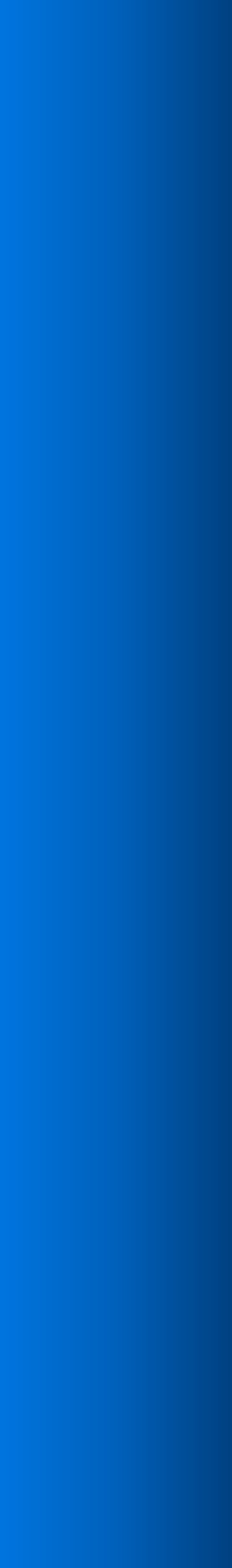 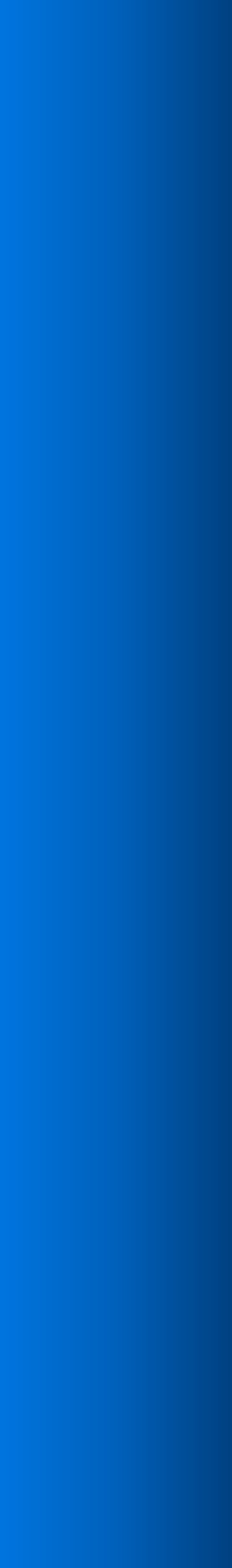 ŠKOLNÍ         VZDĚLÁVACÍ PROGRAM – Moje země a já v níŠKOLNÍ VZDĚLÁVACÍPROGRAMŠkolní vzdělávací program pro předškolní vzděláváníMateřská škola Němčice nad Hanou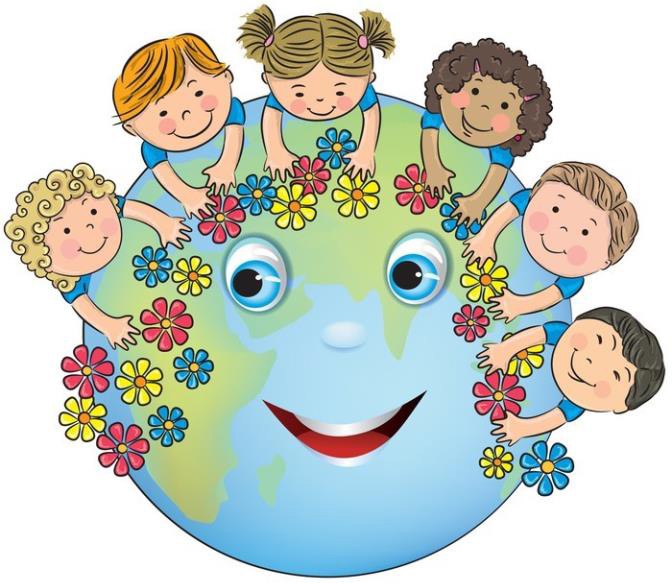 Moje země a já v ní	2023-2027Identifikační údaje o školeNázev ŠVPNÁZEV ŠVP: Školní vzdělávací program pro předškolní vzdělávání MOTIVAČNÍ NÁZEV: Moje země a já v níÚdaje o školeNÁZEV ŠKOLY: Mateřská škola Němčice nad Hanou, okres Prostějov, příspěvková organizaceSÍDLO ŠKOLY: Trávnická 201, Němčice nad Hanou, 79827KONTAKTY:e-mail: skolkan@volny.cz,www stránky: msnemcicenadhanou.cz tel. 582 386 524, 602 433 245REDIZO: 600119343IČO: 75021684STATUTARNÍ ZÁSTUPCE ŠKOLY: Pavla BuriánkováZPRACOVATELÉ PROGRAMU: Pavla Buriánková, Bc. Petra GojišováZřizovatelMěsto Němčice nad HanouADRESA ZŘIZOVATELE:  Palackého 3, 798 27 Němčice nad HanouIČO 00288497Platnost dokumentuPLATNOST DOKUMENTU: 2023-2027VERZE ŠVP: 7ČÍSLO JEDNACÍ: MŠNH - 38/2023DATUM PROJEDNÁNÍ V PEDAGOGICKÉ RADĚ: 24. 8. 2023................................................	.................................................ředitel školy	Razítko školyPavla BuriánkováObecná charakteristika školyVelikost školyKapacita školy: 100 dětíPočet tříd: 4Počet pracovníků: 8 pedagogických pracovníkůV případě potřeby a možnosti je stálý počet pracovníků doplňován o další pracovníky (např. asistenty pedagoga apod.Lokalita školyLokalita školy:Mateřská škola je situovaná uprostřed obce s dobrou dopravní dostupností, v dosahu je autobusová zastávka i vlakové nádraží. Rodiče mají také možnost u MŠ pohodlně zaparkovat. Mateřská škola stojí v klidné části města a je obklopena prostornou zahradou, která je upravena v přírodním stylu s dřevěnými hracími prvky a mobiliářem.Charakter a specifika budovyCharakter a specifika budovy/budov:MŠ je čtyřtřídní, pavilónového typu VELOX, dvě třídy jsou umístěny v přízemí, dvě třídy v prvním patře pavilonů. Každá ze čtyř tříd má k dispozici celé podlaží - vstupní prostor, šatnu dětí, šatnu zaměstnanců se sprchou a WC, dětské WC, dětskou umývárnu se sprchou, úklidovou místnost, letní WC a umývárnu (pro pobyt na školní zahradě), třídu, která slouží i jako jídelna, hernu, která slouží i jako lehárna, sklad lehátek, sklad lůžkovin, sklad hraček a pomůcek, oddělený prostor, který slouží v každé třídě k jinému účelu - knihovna, badatelna a polytechnická dílna, výtvarný ateliér. Kapacita každé třídy je stanovena na 25 dětí.Dopravní dostupnost školy:Mateřská škola je situovaná uprostřed obce s dobrou dopravní dostupností, v dosahu je autobusová zastávka i vlakové nádraží. Rodiče mají také možnost u MŠ pohodlně zaparkovat.Informace z historie školy:Mateřská škola pavilonového typu VELOX byla v Němčicích nad Hanou postavena občany města v "akci Z" za přispění místních závodů v roce 1977. Budovy MŠ byly situovány do klidné části města a obklopeny prostornou plochou školní zahrady. Slavnostně byla nová MŠ otevřena17. 12. 1977. Do této doby byla MŠ umístěna v ulici Komenského nám. ve staré budově obecné školy. První MŠ ve městě byla otevřena od roku 1913a provoz zajištovala církev spolu se starostou města. O děti se staraly řádové sestry. V roce 1952 proběhla přestavba budovy školy a v poschodí byly zřízeny i jesle. Předškolní vzdělávání bylo převedeno na stát a s dětmi pracovaly už pedagogické pracovnice. V 60-tých letech došlo k nárůstu počtu dětí v Němčicích nad Hanou i okolních obcích a kapacita stávajících prostor budovy na Komenského nám. byla nedostatečná, proto bylo rozhodnuto postavit MŠ novou.Kapacita v nově postavené budově typu VELOX byla 120 dětí v každém pavilonu 60 dětí, v MŠ byly umístěny 4 třídy po 30 dětech. Současně s budovami MŠ byla postavena hospodářská budova, ve které je umístěna školní kuchyně, prádelna, kotelna a kancelář školy. Vedle stojí dvoupodlažní bytový dům, se dvěma bytovými jednotkami, původně určenými pro učitele MŠ. V současné době jsou byty již odprodány do osobního vlastnictví. Až do roku 1993 byla kapacita školy plně využita, k poklesu počtu dětí došlo v roce 1994, a to na 63 dětí. Z tohoto důvodu byly prostory jedné třídy v přízemí budovy využity pro potřeby veřejnosti, byla zde umístěna městská knihovna. Kapacita školy byla snížena na 90 dětí a v průběhu následujících 15 let se počty dětí držely na 75-80 zapsaných dětí. Nejméně dětí v historii MŠ bylo zapsáno v roce 2004/2005, a to pouze 56 z toho 13 z okolních obcí. V tomto roce byl provoz MŠ pouze ve dvou třídách a dalších letech opět ve třech. V roce 2010 byly kompletně zrekonstruovány prostory městské knihovny a celého přízemí jednoho pavilonu na třídu MŠ. Od roku 2011 se kapacita školy navýšila na 100 dětí, školní jídelna má kapacitu 120, a až doposud je vzdělávání organizováno ve čtyřech třídách po 25 dětech. Průměrný počet zapsaných dětí se od roku 2015 - 2023 pohybuje mezi 80- 90 dětmi.Podmínky vzděláváníVěcné podmínkyMateřskou školu čekají velmi podstatné rekonstrukce. Jedná se o předělání kotelny na tepelná čerpadla. Dále se zřídí fotovoltaika na střeše hospodářské budovy a také zateplení a nová fasáda této budovy. MŠ disponuje dostatečně velkými prostory. Nábytek i ostatní vybavení je přizpůsobeno antropometrickým požadavkům. Vybavení hračkami, pomůckami, náčiním, materiály a doplňky odpovídá počtu dětí i jejich věku. Hračky a pomůcky jsou umístěny v dosahu dětí a jsou neustále doplňovány. Momentálně disponujeme novými digitálními i robotickými pomůckami. Dětský nábytek, tělocvičné nářadí, zdravotně hygienické zařízení i vybavení pro odpočinek dětí jsou přizpůsobeny antropometrickým požadavkům a odpovídají počtu dětí. V každé třídě jsou odpovídající velikosti dětského nábytku dle výšky a potřeb dětí, nově postupně obnovujeme stará lehátka WESCO za nové matrace na spaní. Ke každé třídě je k dispozici zrekonstruované hygienické zařízení pro děti (umyvárna, sprchový kout, toalety a úklidová komora. Dále jsou součástí každého pavilonu také kuchyňky pro výdej stravy a zázemí pro zaměstnance. Obojí prošlo nedávnou rekonstrukcí. Jednalo se o 3 kuchyňky, které byly kompletně obnoveny. Došlo také k výměně vodovodního vedení. Do všech 4 výdejen stravy byly dodány nové myčky na nádobí. Dále šatny zaměstnanců - nové hygienické zařízení s obklady, včetně moderních světel a el. zásuvek. Prostředí školy je upraveno tak, aby dětské práce byly přístupné dětem i jejich rodičům. V šatně každé třídy jsou umístěny korkové nástěnky na prezentaci dětských prací i informací pro rodiče. Dvě třídy mají nátěry stěn i interiérových dveří s barevnými tematickými obrázky. Vnitřní prostory školy prošly v průběhu posledních let částečnou rekonstrukcí. Byl pořízen nový nábytek ve všech třídách i kanceláři školy, byla zřízena samostatná kancelář pro vedoucí školní jídelny. Nově byla pořízena velká skříň od truhláře na pomůcky pedagogů. Modernizována školní kuchyně. Také podlahy na schodištích a chodbách a v hospodářské budově čekají na modernizaci. Ve třídách bude potřeba počítat s výměnou koženkových dělících stěn za nové funkční. Původní z roku 1977, je ve většině prostor také osvětlení, rozvody el. energie a el. Vypínače. Dále je v plánu zřídit skříně na míru na spojovací chodbu na pomůcky a kostýmy. ŽivotosprávaMateřská škola má vlastní jídelnu s kapacitou 120 jídel. Dětem je poskytována plnohodnotná a vyvážená strava. Je zachována vhodná skladba jídelníčku, děti mají stále k dispozici dostatek tekutin. Dbáme na dodržování pitného režimu u dětí, nabízíme variantu slazeného (čaje, ovocné šťávy) i neslazeného nápoje (ochuceného bylinkami nebo čerstvým ovocem). Mezi jednotlivými podávanými pokrmy jsou dodržovány tříhodinové intervaly. Nenutíme děti do jídla, ale dbáme, aby se učily jídlo ochutnávat a zvykat si postupně na nové chutě a potraviny. Vaříme zdravě a chutně a vedeme děti již od útlého věku ke zdravému způsobu stravování a zdravému životnímu stylu. Dodržujeme veškerá platná nutriční doporučení i spotřební koše, určené pro stravování předškolních dětí. Dopoledne zařazujeme pravidelně ovocné svačinky (v 9,45), toto ovoce je porcováno přímo ve třídě i se zapojením dětí, preferujeme ovoce z domácí produkce. Pedagogové sami dodržují zásady zdravého životního stylu. A při stravování jsou dětem příkladem.Postupně zařazujeme nová jídla (především z luštěnin a ryb). Na nových webových stránkách školy rozšíříme prezentaci práce školní kuchyně, např. fotogalerie oblíbených pokrmů, recepty, nové trendy, příklady dobré praxe, zapojíme se do některého z projektů v oblasti zdravého školního stravování. Budeme více využívat a podporovat regionální produkci potravin. Pracovníkům školní kuchyně zajistíme získávání informací o novinkách z nabídky potravin a jejich využití ve školním stravování. Umožníme účast kuchařky na workshopech o vaření a zdravém stravování.Je zajištěn pravidelný denní rytmus a řád, děti jsou dostatečně dlouho venku. Mají dostatek volného pohybu nejen na školní zahradě, ale i v prostorách školy. Třídy starších dětí se pravidelně zúčastňují tělovýchovné aktivity (1x týdně) v sále Sokolovny v Němčicích nad Hanou a každoročně nabízíme pro děti od 5 let možnost účastnit se plaveckého kurzu v Aquaparku Vyškov.Školní zahrada prošla v roce 2015 kompletní revitalizací a obnovou dle projektu - přírodní zahrada. Obklopuje budovy mateřské školy ze všech stran, je dostatečně velká a oplocená. Jednotlivé prvky jsou voleny tak, aby probudily zájem o pozorování přírodních procesů, aby dětem umožnily vytvořit správné návyky, denně pobývat venku v přírodě, pozorovat, hledat, sbírat, obdivovat, brouzdat se v listí nebo v kaluži, stavět z písku hrady, tunely, žasnout, radovat se, zdravě a bezpečně se pohybovat. Přinášet jim podněty, pracovními aktivitami přispívat k péči o svět kolem sebe, podporovat u dětí pravidelný pobyt v přírodním prostředí a umožnit jim zdravý kontakt s rizikem. Naším cílem je, aby co nejvíce vzdělávacích aktivit probíhalo na školní zahradě, a to po celý rok. Plánujeme ještě dovybavit přírodní badatelnu a polytechnickou dílnu v přízemí s přímým vstupem do zahrady, a rozšířit tak nabídku činností pro děti při pobytu na školní zahradě.V denním programu je respektována individuální potřeba aktivity, spánku a odpočinku. Děti mají k dispozici v jedné herně relaxační bazén. Dětem s menší potřebou spánku nabízíme po krátké relaxaci na lehátku různé zájmové aktivity (Zpěváček, Malý objevitel, logopedická prevence s rodiči, seznamování s anglickým jazykem). Pořídili jsme vybavení pro otužování dětí - vodní tok AQUA FLOW a stříkací podložku s čísly na zahradu.Vedeme děti i zaměstnance k třídění odpadu dle nastaveného systému. Jsme zapojeni do projektu Zelená škola a zajišťujeme recyklaci el. zařízení a nebezpečného el. odpadu ve spolupráci s firmou Rema s.r.o. V projektových dnech i v řízeném vzdělávání dětí se zaměřujeme na oblast zdravého životního stylu a vedeme děti ke správným návykům a ekologickému chování. Zajišťujeme různé programy s ekologickým zaměřením. Spolupracujeme s centrem IRIS i Sluňákov v Olomouci.V dalším období se zaměříme na rozšíření nabídky aktivit pro děti, které nemají potřebu spánku. Využijeme přítomnost pomocného pedagogického personálu a umožníme dětem více různorodých klidových aktivit. Pokud dítě po 30 minutách relaxace na lehátku neusne, bude mít možnost s pedagogem popř. asistentem se věnovat vybrané aktivitě (kresba, tvoření, práce s knihou, stavebnice, logiko hry, pracovní listy, grafomotorika apod.) Do odpolední nabídky činností zařadíme pravidelnou přípravu nejstarších dětí, práce s menší skupinou dětí zaměřenou na přípravu na zvládnutí školních dovedností " PŘEDŠKOLÁČEK".Psychosociální podmínkyNově příchozím dětem umožňujeme postupně se adaptovat na nové prostředí i situaci (adaptační období). Pedagogové plně respektují potřeby dětí, reagují na ně a napomáhají v jejich uspokojování. Všechny děti mají rovnocenné postavení. Volnost a osobní svoboda dětí je vyvážená s nezbytnou mírou omezení. Pedagogický styl jakým jsou děti vedeny, je podporující. Je uplatňován styl s nabídkou, který počítá s aktivní spoluúčastí a samostatným rozhodováním dítěte. Vzdělávací nabídka je přizpůsobena mentalitě předškolního dítěte, potřebám jeho života. Využití televize a počítače je omezeno pouze na oblast interaktivního rozvoje poznávacích schopností dětí v nejstarších třídách a probíhá dle nastavených pravidel (max.30 minut denně). Klademe důraz na pravidelnou četbu a podněcujeme děti ke komunikaci s vrstevníky i pedagogy.Pedagogové se věnují neformálním vztahům dětí ve třídě a nenásilně je ovlivňují prosociálním směrem (soužití několika etnických skupin děti v jedné třídě - prevence šikany). Každá třída má vytvořený systém pravidel, který je vizuálně označen a dětem zpřístupněn. Dbáme také na pravidelné zařazování a využití sebehodnotících aktivit při práci s dětmi Dětem s odkladem školní docházky a se speciálními vzdělávacími potřebami je zpracován plán pedagogické podpory, popřípadě individuální vzdělávací plán, který vychází ze závěrů vyšetření v pedagogicko- psychologické poradně, případně od jiných odborníků a je řádně prokonzultován s rodiči dítěte, tak, aby se na jeho plnění mohli podílet i oni. V případě potřeby jsou vzniklé problémy dále konzultovány. Dětem v posledním ročníku a s odkladem ŠD nabízíme kroužek Předškoláček, který podporuje rozvoj dítěte ve všech oblastech a dovednostech potřebných pro  úspěšné  zvládnutí  školní  docházky. Spolupracujeme s Pedagogicko- psychologickou poradnou a Speciálně pedagogickým centrem, pokud to situace vyžaduje, umožňujeme návštěvu odborníka v příslušné třídě, do které je dítě zařazeno. V rámci personální podpory pracují v mateřské škole i asistenti pedagoga pro děti se SVP.Organizace choduDenní řád je pružný, umožňuje okamžitě reagovat na individuální možnosti a potřeby dětí. Děti jsou rozděleny podle blízkého věku do čtyř tříd.Řízené zdravotně preventivní pohybové aktivity jsou zařazovány pravidelně. Děti nacházejí potřebné zázemí, klid, bezpečí i soukromí. Jsou podněcovány k vlastní aktivitě a experimentování. Je dbáno na osobní soukromí dětí. Plánování činností vychází z potřeb a zájmů dětí.Pro realizaci plánovaných činností jsou vytvářeny vhodné materiální podmínky. Nejsou překračovány stanovené počty dětí ve třídě, spojování tříd je maximálně omezeno. Dětem se speciálními vzdělávacími potřebami je zajištěna podpora asistentem pedagoga.Plně si uvědomujeme důležitost pohybu, a proto zařazujeme pohybové aktivity každý den. Poměr spontánních a řízených činností je v denním režimu vyvážený. Děti mají dostatek času i prostoru pro spontánní hru. Zahrada v přírodním stylu nám umožňuje zařazovat různorodé aktivity s dětmi do venkovních prostor (pohybové, didaktické, experimentování). Je podnětným místem pro hru, pohyb, objevování krás přírody, rozvíjení přiměřené soběstačnosti a aktivity dětí. Vede k rozvoji morálních vlastností dětí ve vztahu k rostlinám a živočichům. Naší prioritou je využívat prostory přírodní zahrady v co největší míře, nadále rozvíjet filosofii a zaměření MŠ na environmentální výchovu, udržitelný rozvoj a výchovu ke zdravému životnímu stylu.Jsou vytvářeny podmínky pro individuální, skupinové i frontální činnosti. Je dbáno na osobní soukromí dětí, pokud to potřebuji, mohou se uchýlit do klidného koutku. Plánování činností vychází z potřeb a zájmů dětí. Rodiče dětí jsou pravidelně informováni o všech aktivitách mateřské školy. Chtěli bychom navázat užší spolupráci se Spolkem přátel MŠ a rodiče více zapojit do společného plánování a organizace akcí pro děti.Řízení mateřské školyOrganizační řád a směrnice ředitelky školy jasně vymezují práva i povinnosti všech zaměstnanců. Ředitelka vytváří ovzduší vzájemné důvěry, otevřenosti a přátelství. Pravidelně vyhodnocuje činnost všech zaměstnanců a podporuje vzájemnou spolupráci. Všichni zaměstnanci mají možnost svobodně vyjádřit svůj názor a podílet se na dění mateřské školy. Zaměstnanci jsou motivováni k práci nad rámec běžných povinností a za odvedený výkon jsou finančně i slovně ohodnoceni.V organizaci je zaveden informační systém – zaměstnancům jsou informace předávány osobně, z nástěnky, popř. e-mailem. Termíny pedagogických a provozních porad jsou stanoveny v plánuporad, v případě nutnosti jsou svolány bezodkladně. Od září 2020 máme nové webové stránky MŠ, kde jsou přehledně rozděleny třídy s informacemi pro rodiče.V dalším období zavedeme možnost individuálních konzultací mezi ředitelkou a zaměstnanci školy, které dají možnost konstruktivně řešit případné problémy, požadavky zaměstnanců, také zaměstnanci dostanou možnost k individuální diskusi, odborné konzultaci a zpětné vazbě. Ředitelka školy vymezí časový rozvrh těchto konzultací. Budeme se více zaměřovat na týmovou spolupráci všech zaměstnanců a společné aktivity směřující k stmelení kolektivu (např. kulturní programy, výlety, sportovní aktivity, zajímavé workshopy).Personální a pedagogické zajištěníPedagogické pracovnice na škole pracují jako tým na základě jasně vymezených a společně vytvořených pravidel. V návaznosti na reformu financování ve školství došlo k úpravě v rozvržení pracovních úvazků u pedagogických zaměstnanců. Na škole pracuje celkem 9 kvalifikovaných pedagogických pracovnic, 4 pedagogové s vysokoškolskou kvalifikací. Sedm pedagogů pracuje v plném pracovním úvazku a dvě mají snížený pracovní úvazek. Personální zajištění ve všech třídách je podpořeno působením chůvy a asistentů pedagoga. Počet dětí na třídu se pohybuje v rozmezí 19 - 25 dětí. Navýšením úvazků pedagogů se podaří od šk. 2020/2021 zavést prodloužení odpolední provozní doby na třech třídách do 16:00 a v jedné do 16:30. Prioritou nadále zůstává DVPP, a to včetně sebevzdělávání - získávání poznatků, vědomostí a zkušeností pro další profesní růst pedagogických pracovnic, rozšiřování a zvyšování profesní kvalifikace. Chceme se více zaměřit a využívat vzdělávání všech zaměstnanců formou webinářů a distančních kurzů např. proškolení v oblasti hygieny, zdravotní pomoci a prevence, různé vzdělávací semináře pro pedagogy se zaměřením na práci s digitálními technologiemi. S ohledem na nové digitální a robotické pomůcky se zaměříme na prohloubení znalostí v oblasti práce s digitálními technologiemi a také samostudium.Služby pedagogických pracovnic jsou zajišťovány tak, aby vždy a při všech činnostech byla zajištěna dětem optimální péče. Je dbáno na to, aby chování a jednání pedagogických i nepedagogických pracovníků bylo v souladu s profesními kompetencemi, společenskými pravidly a nastaveným vnitřním systémem školy a přijatým Etickým kodexem.Přímo v mateřské škole zajišťujeme logopedickou prevenci prováděnou kvalifikovanou logopedickou asistentkou, která je zároveň pedagogickým pracovníkem v naší MŠ. Nově také budeme spolupracovat s SPC - logopedická depistáž u dětí. Chtěli bychom pokračovat v pravidelné logopedické prevenci dle plánu ŠVP - denně při ranním kruhu, a pod vedením speciálního pedagoga-logopeda chceme provozovat individuální nápravu řeči s účastí rodiče.Spoluúčast rodičůRodiče mají možnost podílet se na dění v mateřské škole.Pedagogové pravidelně informují rodiče o individuálních pokrocích dítěte. Pedagogové chrání soukromí rodiny a zachovávají diskrétnost.Mateřská škola nabízí rodičům poradenský servis i nejrůznější osvětové aktivity.Pedagogické pracovnice pravidelně informují rodiče o prospívání jejich dítěte, o jeho individuálních pokrocích v rozvoji i učení. Domlouvají se s rodiči o společném postupu při jeho výchově a vzdělávání. Jednají s rodiči taktně, chrání soukromí rodiny a zachovávají diskrétnost v jejich svěřených záležitostech. Nezasahuji do života a soukromí rodiny, varují se také přílišné horlivosti a poskytování nevyžádaných rad. Dá se konstatovat, že tato spolupráce funguje na základě partnerství. Rodičům umožňujeme podílet se na dění v mateřské škole, účastnit se různých akcí a rovněž se podílet na jejich plánování a organizování (adaptační týden, podzimní společná akce na zahradě, velikonoční dílny, rodiče čtou dětem pohádky, sportovní akce apod.). Mohou kdykoliv vstupovat do her svých dětí. Jsou pravidelně a dostatečně informování o tom, co se v mateřské škole děje (třídní schůzky, nástěnky, internetové stránky školy i osobni konzultace). Naším cílem je získat větší zájem rodičů o odborné přednášky a akce, které organizuje MŠ. Využít více aktivity rodičů z registrovaného Spolku rodičů a přátel MŠ, která by podpořila a rozvíjela vzájemnou spolupráci mezi rodiči a MŠ. Zlepšíme informovanost rodičů o obsahu ŠVP a budeme se snažit zapojit rodiče do úprav a  dalšího  vývoje ŠVP. Provedeme častěji ( 1-2 x ročně) dotazníkové šetření s rodiči, zaměřené na konkrétní oblasti chodu školy a budeme k jejich názorům a požadavkům přihlížet v dalších rozvoji a strategickém řízení školy.Podmínky	pro	vzdělávání	dětí	se	speciálními vzdělávacími potřebamiDítětem se speciálními vzdělávacími potřebami je dítě, které k naplnění svých vzdělávacích možností nebo k uplatnění a užívání svých práv na rovnoprávném základě s ostatními potřebuje poskytnutí podpůrných opatření. Tyto děti mají právo na bezplatné poskytování podpůrných opatření z výčtu uvedeného v § 16 školského zákona.Podpůrná opatření realizuje mateřská škola. MŠ Němčice nad Hanou se při vzdělávání dětí se speciálními vzdělávacími potřebami přizpůsobuje naplňování rámcových cílů a záměrů předškolního vzdělávání tak, aby maximálně vyhovovaly těmto dětem, jejich potřebám i možnostem. Při plánování a realizaci vzdělávání dětí s přiznanými podpůrnými opatřeními má škola na zřeteli fakt, že se děti ve svých individuálních vzdělávacích potřebách a možnostech liší. Účelem podpory vzdělávání těchto dětí je plné zapojení a maximální využití vzdělávacího potenciálu každého dítěte s ohledem na jeho individuální možnosti a schopnosti. Při vzdělávání dítěte se speciálními vzdělávacími potřebami učitel zahrnuje do svých vzdělávacích strategií podpůrná opatření.Snahou pedagogů školy je – stejně jako ve vzdělávání dětí, které speciální vzdělávací potřeby nemají – vytvoření optimálních podmínek k rozvoji osobnosti každého dítěte, k učení i ke komunikaci s ostatními a pomoci mu, aby dosáhlo co největší samostatnosti. Důležitou podmínkou úspěšnosti předškolního vzdělávání dětí se speciálními vzdělávacími potřebami je nejen volba vhodných (potřebám dětí odpovídajících) vzdělávacích metod a prostředků, které jsou v souladu se stanovenými podpůrnými opatřeními, ale i uplatňování vysoce profesionálních postojů učitelů i ostatních pracovníků, kteří se na péči o dítě a jeho vzdělávání podílejí. Rozvoj osobnosti dítěte s přiznanými podpůrnými opatřeními závisí na citlivosti a přiměřenosti působení okolí mnohem více, než je tomu u dítěte, které není ve svých možnostech primárně omezeno. Proto je nutné vytvořit podmínky pro jejich pozitivní přijetí. K tomu je nutné, mimo jiné, navázat úzkou spolupráci s rodiči všech dětí, citlivě s nimi komunikovat a předávat potřebné informace.Při vzdělávání dětí s přiznanými podpůrnými opatřeními se snažíme zabezpečit:individualizaci vzdělávacího procesurealizaci všech podpůrných opatřeníosvojení si specifických dovedností s cílenou podporou samostatnosti, sebeobsluhy a základních hygienických návykůúzkou spolupráci se zákonnými zástupci dítětespolupráci se školskými poradenskými zařízeními a dalšími odborníky dle potřebysnížení počtu dětí ve třídě v souladu s právními předpisyzajištění asistenta pedagoga, pokud je přiznán v rámci podpůrného opatřenípořízení kompenzačních a speciálních didaktických pomůcekPodmínky vzdělávání dětí nadanýchMateřská škola má vytvořeny standartní podmínky, pro rozvíjení talentu a nadání dětí v různých oblastech. Mateřská škola je vybavena moderními stavebnicemi, interaktivními pomůckami pro rozvoj logického myšlení, paměti, představivosti, základů programování např. BEE-Bot včelky, Logico tabulky, interaktivní 3box. Máme samostatně oddělenou knihovnu a badatelnu, kde majíděti možnost využívat různé pomůcky a knihy pro rozvoj nadání. Denní režim je dostatečně flexibilní a umožňuje pedagogům individuální práci s nadanými dětmi především v odpoledním bloku, nebo při pobytu na školní zahradě (venkovní učebna). Dvě pedagogické pracovnice absolvovaly kurz metody - NTC Mensa a získané poznatky uplatňují při své práci a zařazují různé aktivity a hry z této metodiky. Mateřská škola je spolupracující institucí s MENSOU ČR. Spolupracujeme také se ZŠ Němčice nad Hanou, konkrétně využíváme prvky Hejného učení a nově se zajímáme i o Feuersteinovu metodu – učíme se učit.Chtěli bychom se více využívat prvky Hejného učení, doplnit vybavení školy o nové didaktické pomůcky pro rozvoj komunikačních schopností, programování, také rozšířit vybavení hudebními nástroji pro muzikoterapeutické techniky a rozvoj rytmu.Podmínky vzdělávání dětí od dvou do tří letPři vzdělávání dětí raného věku se snažíme o naplnění tří priorit:Úzce spolupracovat s rodinou a vytvořit podmínky pro zajištění organické provázanosti režimu dvouletého dítěte v rodině i v mateřské škole.Individuálně podporovat aktivitu dětí, zvídavost, snahu po objevování, ale nepřetěžovat je, nepoškodit je fyzicky a psychicky.Vytvořit pevné základy pro postupné osamostatňování dítěte v oblasti sebeobsluhy a socializace směřující k rozvoji jeho osobnosti.Podmínkou pro přijetí dítěte mladšího tří let je:Dítě nenosí pleny, má kontrolu nad vyměšováním.Dítě je přiměřeně (s pomocí) samostatné v oblasti stravování (pije z hrníčku, jí lžičkou)Zvládne chůzi po schodech s dohledem.Dítě se začíná zapojovat do sebeobsluhy (oblékání, obouvání)Dítě se zapojuje do hygieny (mytí rukou, použití WC, čištění zubů)Rodiče souhlasí s postupným a delším adaptačním procesemDélka pobytu dítěte v mateřské škole je zpočátku omezena (kratší časový úsek), upravena dle individuální potřeby dětí.Zvládne samostatný pohyb ve venkovním prostředí.Specificky upravené podmínky v MŠ (vzdělávací, materiální, psychohygienické, personální) vycházejících z potřeb dětí ve věku od 2- 3 let:Vytvoření podmínek pro adaptaci dítětecitlivá, šetrná adaptace vycházející z individuality daného dítěte	úzká spolupráce s rodinou, dohoda o délce pobytu v MŠ, postupný nástup dětí v průběhu celého rokuindividuálně nastavené způsoby adaptace dětí	vzájemný respekt pravidel přístupu v rodině a naopak dodržení pravidel nastavených v režimu MŠStimulace motorických dovednostívytvoření bezpečného prostoru pro volný pohyb dětí v herně (odstranění nábytku, hraček, nebezpečných pomůcek)	podporovat tělesný vývoj a pohodu dítěte ve formě spontánních pohybových aktivit s využitím molitanových kostek a matrací, pěnových a relaxačních míčů, nízkých překážek a bezpečných hraček	vymezený bezpečný prostor pro pohyb dvouletých dětí na zahradě s vhodnými hračkami (stálý dohled pedagogů a zákaz hry na herních prvcích na zahradě)snížená potřeba pohybové aktivity může být pro učitelku např. signálem nastupující nemoci u dítětePodpora rozvoje poznávacích procesů	nabídku hraček ve třídě obměňovat, některé umístit mimo dosah dětí, některé nějakou dobu nenabízetvytvořit nabídku hraček pro děti přehlednou, čitelnou a v dosahu	dostatečná nabídka hraček vhodných pro děti 2- leté (větší puzzle, skládanky, geometrické tvary, jednoduché stavebnice, kostky, leporela, šroubovací stavebnice atd.)	odstranění drobných hraček a jejich částí- korálků, kostiček, u kterých by hrozilo vdechnutíodstranění  dětského  nářadí  z dílničky,  zatloukacích  destiček  a  ostrých  nástrojů z dosahu dětípostupně dětem přibližovat pravidla nastavená v kolektivu MŠ a motivovat je ke společným aktivitámSprávný mluvní vzor, podpora sémantické složky řeči, rozvoj komunikacedůležitý mluvní vzor pro děti (pedagogové i ostatní děti a dospělí)zařazovat jednoduchá říkadla, jazykové hříčky, popěvky rozpočítadlanabízet dětem leporela, obrázkové knížky s říkadly, jednoduché rytmické nástrojeUčení nápodobou, prostor pro volnou hru i pro experimentacipedagog by měl být přítomen u hry dvouletých dětí, podněcovat a řídit jeho aktivitudohlížet neustále na paralelní hru těchto dětí, usnadňovat „společnou hru„ s vrstevníky většina hraček pro námětové hry dětí od 3 let jsou vhodné i pro ml. děti , stejně tak hračky manipulační, senzomotorické, u zvukových hraček je potřeba zvážit jejich zařazení z důvodu hluku ve třídě.pro dvouleté děti jsou velmi přínosnými různé materiály a manipulace s nimi (písek, modelína, hlína, látky, dřevo, plastové válečky).Osamostatňování, vědomí vlastní osobnosti	dítě potřebuje delší čas na zvládnutí sebeobslužných činností, jídla, atd. – počítat s tímto v časovém rozvrhu dneje potřeba počítat s nutností dopomoci pedagoga a chůvy při všech činnostech dětíúčast pedagoga je nutná vždy při řešení konfliktu mezi dětmipřístup ke každému dítěti individuální s přihlédnutím k výchovným metodám v rodiněÚprava personálních podmínek a režimového uspořádání dnenutná přítomnost pedagoga a chůvy v dopoledním programu ( 8-12h)	zvýšená pomoc provozní pracovnice – dopolední svačina, příprava na pobyt venku, oběd, hygiena, po odpočinku, v případě aktuální potřebypřizpůsobení délky pobytu venku aktuální situaci (dle počasí, kondice dětí)delší doba odpoledního odpočinku dle individuálních potřeb malých dětívyvarovat se střídání pedagogů a spojování dětí do jiných tříd a veškerých změn v režimu dneOrganizace vzděláváníPočet tříd včetně bližší charakteristiky:Mateřská škola je čtyřtřídní, pavilónového typu VELOX, dvě třídy jsou umístěny v přízemí, dvě třídy v prvním patře pavilonů. Každá ze čtyř tříd má k dispozici celé podlaží - vstupní prostor, šatnu dětí, šatnu zaměstnanců se sprchou a WC, dětské WC, dětskou umývárnu se sprchou, úklidovou místnost, letní WC a umývárnu (pro pobyt na školní zahradě), třídu, která slouží i jako jídelna, hernu, která slouží i jako lehárna, sklad lehátek, sklad lůžkovin, sklad hraček a pomůcek, oddělenou místnost, která je využívána k různým účelům v každé třídě jiným (jako knihovna, sklad kostýmů, výtvarný ateliér, badatelna a polytechnická dílna), kuchyňku - výdejnu stravy. V pedagogické práci jsou nám blízké prvky z programu Začít spolu a inspirací při členění vybavení třídy a herny nám jsou centra aktivit (ateliér, domácnost, dramatika, kostky, manipulační a stolní hry, voda a písek, objevy a pokusy, knihy a písmena, hudba, dílna). Naším cílem je postupně doplňovat potřebný materiál, pomůcky do jednotlivých center a využívat více skupinové práce s dětmi organizované právě v centrech aktivit, zřídit badatelnu a polytechnickou dílnu spojenou s přírodní zahradou (přízemí třída ŽABIČKY).Pravidla pro zařazování do jednotlivých tříd:Děti jsou rozděleny podle blízkého věku do čtyř tříd, které jsou rozlišeny na - Žabičky, Sovičky, Včeličky, Veverky. Pro větší přehlednost názvy jednotlivých tříd jsou ustálené, mění se skupiny dětí a pedagogové na třídách (v daném šk. roku). Jednotlivé třídy jsou svým vybavením i umístěním uzpůsobeny požadavkům a nárokům věkové skupiny dětí ( 2-3 roky, 3-4 roky, 4-5 let, 6- 7 let).Činnosti se souběžným působením dvou učitelů ve třídě:Ve všech třídách souběžně působí pedagog + chůva nebo asistent pedagoga (řízené činnosti, odpolední aktivity) ve všech třídách souběžně působí dva pedagogové + asistent pedagoga nebo chůva při pobytu venku a organizaci oběda v rozsahu cca 2,5 hodiny denně. S ohledem na snížené počty dětí ve třídách 19- 23 (25) dětí, je toto rozvržení přímé pedagogické práce naprosto vyhovující.Kritéria pro přijímání dětí do mateřské školy:Přijímání dětí do mateřské školy se řídí platnou legislativou a směrnicí ředitelky školy, která nastavuje kritéria pro přijímání dětí pro případ, kdy počet přihlášek překračuje počet volných míst v MŠ. Kritéria pro přijímání dětí jsou přístupná na webových stránkách školy a k nahlédnutí u ředitelky. Mateřská škola přijímá děti zpravidla od 3 let. Pokud je dítě mladší tří let schopno naplňovat požadavky vyplývající z předškolního vzdělávání, je možné přijmout i dítě od 2 let. Mateřská škola přijímá i děti se speciálními vzdělávacími potřebami, pokud to umožňují podmínky MŠ. Zápis probíhá v termínu od 2. května do 16. května. O přesném termínu zápisu je veřejnost informována prostřednictvím plakátů, informací v místním tisku i prostřednictvím webových stránek MŠ. Rodiče se dostaví k zápisu již s vyplněnou žádostí a rodným listem dítěte. Žádost obdrží v MŠ nebo si ji vytisknou z webových stránek MŠ (více informací ve Školním řádu mateřské školy).Charakteristika vzdělávacího programuZaměření školyNaší filozofií je vytváření dobrých podmínek pro spokojené a radostné dítě, pomoci nejmladším dětem při adaptaci na nové prostředí, naučit se komunikaci v tomto prostředí a připravit naše PŘEDŠKOLÁKY na úspěšný vstup do základní školy. Vytvořit společně s rodinnou výchovou ideální podmínky pro harmonický rozvoj osobnosti dítěte.Naším cílem je  zdokonalování  se  v návycích  sebeobsluhy,  v  praktických dovednostech,  s postupným  zapojováním  do  všech  činností,  které  vyplývají  ze Školního vzdělávacího programu. Snažíme se vytvářet podnětné prostředí s maximálním přihlédnutím k individualitě každého dítěte, pestrý a bohatý program s ohledem na zájmy dětí, jejich úroveň rozumovou i motorickou. Vzdělávací obsah vychází jednak z časového koloběhu ročních období a s tím souvisejících svátků a lidových tradic. Učíme děti vnímat okolní svět a přírodní zákonitosti, vytváříme u nich vztah k sobě a svým nejbližším. Integrované bloky jsou vytvořeny tak, aby každý pedagog měl možnost volného výběru tématu dle aktuálního zájmu dětí, dění ve třídě, ročního období, vlastní preference. Snahou nás všech je nabídnout pro děti podnětné prostředí, které mu umožní prožít období krásného dětství, plného radostných zážitků a připraví dítě na další období učení a osobnostního rozvoje. Vycházíme z práva každého dítěte na výchovu a vzdělání, výchovu ke zdravému životnímu stylu a všestrannému rozvoji dítěte za daných podmínek:Vzdělávání rozvíjíme přirozenou cestou:Preferujeme, aby se učební aktivity a získávání nových vědomosti a dovednosti uskutečňovalo na základě učení nápodobou a praktických zkušeností, a aby veškeré činnosti probíhaly především formou dětské hry, která poskytuje dítěti bezprostřední uspokojování, radost, napětí. Jednotlivá témata ze vzdělávací nabídky se snažíme propojit s konkrétní činností, tak aby si děti prostřednictvím prožitku co nejvíce zapamatovaly a uvědomily. Proto se kromě vlastních akcí účastníme s dětmi i různých edukačních programů, exkurzí a připravujeme společné projekty v rámci celé MŠ.Děti jsou vedeny k péči o životní prostředí:Využíváme potenciál naší zahrady zřízené v přírodním stylu k vzdělávání hře, poznávání a získávání zkušenosti dětí Ve všech třídách děti třídí papír a plasty do sběrných nádob – papír je hromadně předáván do sběrných surovin, plast do třídících kontejnerů ve městě. Pořídili jsme zahradní nářadí a společně pečujeme v rámci možností dětí a pedagogů o záhonky a prvky na zahradě, každá třída má vyhrazený záhon. Zapojujeme děti také do úklidu listí, přírodnin, zaplétánívrbových tunelů. Pravidelně pozorujeme veverky a ptactvo, které se zabydleno v naší zahradě. MŠ spolupracuje se Záchrannou stanicí pro zvířata v Němčicích nad Hanou a jsme otevřeni i dalším možnostem spolupráce v této oblasti.Jsme zapojeni do projektu Zelená škola a v MŠ organizujeme sběr drobného elektroodpadu a baterii k recyklaci.Děti jsou vedeny ke zdravému životnímu stylu:Dbáme na zdravé stravování dětí a stále zlepšujeme a obohacujeme jídelníček o nové zdravé potraviny a jídla z nich. Daří se nám zvyšovat spotřebu ovoce u dětí. Chceme stejného výsledku dosáhnout i u spotřeby čerstvé zeleniny v různých úpravách, budeme dbát na zařazení zeleniny ke každému jídlu (více salátů, zeleninových talířů, oblohy, zeleninových šťáv).Apelujeme na rodiče, aby se u dětí snížila konzumace sladkostí a slazených nápojů.Budeme více apelovat na rodiče k odpovědnému přístupu v případě docházky dítěte s příznaky nemoci. Pořídili jsme zajímavě zpracované informační obrázky pro rodiče, které nabízejí přehled častých onemocnění dětí v předškolním věku a nabádají rodiče k správnému přístupu a odpovědnému chování. Tyto materiály budou k dispozici pedagogům v každé třídě.Zaměříme se také na rozvoj pohybových dovedností dětí a otužování- pořídíme nové sportovní vybavení na zahradu (branky, míče, tříkolky, vodní tok a koberec)Spokojenost a pohoda dětí a zaměstnanců je podporována:Ze strany vedení je pečlivě sledována (písemné záznamy pedagogů) a ohodnocena veškerá aktivita a příkladné výsledky práce u pedagogů, zejména uplatnění nových trendů ve vzdělávání získaných z DVPP, samostudiem, inspirací od kolegů, atd., dále vytvoření didaktických pomůcek, zlepšení vybavení MŠ, výzdoba a vytvoření podnětného prostředí ve třídě i škole, aktivita nad rámec např. veřejná vystoupení dětí účast na dětských soutěžích, vedení zájmových kroužků v MŠ a příkladná prezentace školy na veřejnosti. Zaměstnanci jsou finančně i slovně ohodnoceni za výsledky své práce dle nastaveného systému odměňování.Ke zlepšení vztahů a rozvoj týmové spolupráce zaměstnanců, přispíváme organizací kulturní víkendů s různým zaměřením a návštěvou kult. představení, společnými rozhovory a zájmovými aktivitami. Také dbáme na otevřenou komunikaci mezi vedením školy a zaměstnanci, využíváme individuálních konzultací a diskuzí k řešení problémů v chodu školy, podnětů a návrhů pro další rozvoj školy.Nižší počty dětí a rozdělení podle věkových skupin ve třídě zajišťuji pohodové prostředí. Děti nejsou neúměrně zatěžovány, či neurotizovány spěchem a chvatem. Děti nacházejí potřebné zázemí, klid, bezpečí i soukromí. Poměr spontánních a řízených činností je v denním programu vyvážený. Dětem s menší potřebou spánku jsou nabídnuty doplňkové odpolední aktivity.Zkvalitnění prostředí vnějšího i vnitřního:Snažíme se ve spolupráci se zřizovatelem stále zlepšovat, modernizovat a obnovovat vybavení mateřské školy. Konstruktivně plánujeme nutné investice, které předkládáme  zřizovateli v návrhu  rozpočtu   na  každý  kalendářní  rok. Opravy  a  modernizace budovy školy jsou realizovány postupně dle finančních možností zřizovatele a vlastních zdrojů školy, získaných z příspěvků od rodičů a sponzorů a také z dotací a grantů MŠMT a EU.Zaměříme se na zvyšování kvality integrace dětí se SVPRozšíříme vzdělání pedagogů v oblasti speciálně pedagogické péče. Budeme nadále spolupracovat s odbornými poradenskými zařízeními.Pořídíme potřebné kompenzační a didaktické pomůcky pro speciálně pedagogickou práci. Zaměříme se na rozvoj spolupráci pedagogů s asistenty pedagoga na třídě.Budeme rozvíjet přípravu dětí na vstup do ZŠ především u dětí v posledním ročníků MŠ a u dětí s odkladem ŠD:Maxík ( Předškoláček ) – stimulační program pro předškoláky. Působením školního asistenta a speciálního pedagoga ve škole. Odpolední zájmové aktivity dle týdenního rozvrhu. Zavedeme práci v předškolních skupinkách s možností zapojení i rodičů.Spolupráce se ZŠ – vzájemné konzultace a návštěvy mezi pedagogy, přítomnost uč. MŠ při zápisu do ZŠ. Návštěvy s dětmi v ZŠ.Budeme rozvíjet praktické dovednosti, samostatnost dětí a polytechnické dovednostirozšíříme materiální vybavení pro tuto oblast (pracovní ponky, venkovní učebna a dílna atd.)Budeme pokračovat v podpoře logopedické péče a prevenceZajistíme pokračování spolupráce se externí logopedkou i v dalším období. Budeme apelovat na větší spolupráci s rodiči v rámci logopedické prevence. Budeme intenzivně pracovat dle našeho logopedického  programu  na  všech  třídách.  Doplníme  vybavení  o  pomůcky  pro  rozvojkomunikačních a grafomotorických dovedností. Zaškolíme některého z pedagogů MŠ v praktické intervenci a samostatnému vedení logopedické prevence.Budeme u dětí podporovat a rozvíjet vztah k lidovým tradicím a folklóru hanáckého regionuBudeme děti seznamovat s typickými lidovými zvyky, tradicemi Hané. Více budeme využívat lidových písniček, tanců a krojů při veřejných vystoupení a hudebních a tanečních aktivitách v MŠ. Seznámíme děti i s prvky hanáckého nářečí. Využijeme i spolupráce se ZUŠ.Budeme podporovat pozitivní klima školy, pozitivní vztahy mezi zaměstnanci, dětmi i rodičovskou veřejností a zvyšovat prestiž MŠ.Zaměříme se na otevřenou komunikaci mezi zaměstnanci. Zavedeme možnost konzultací s vedením školy a zaměstnanci, budeme více uplatňovat sdílené hospitace a náslechy mezi pedagogy, Zrealizujeme společné setkání s pedagogy z okolních MŠ, zorganizujeme novou společnou akci pro rodiče např. den otců, tvořivé dílny, malý zahradník apod. Budeme se snažit organizovat více neformálních setkání mezi zaměstnanci (společný kult. program, návštěva divadla, sportovní nebo relaxační aktivity) s využitím prostředků FKSP.Metody a formy vzděláváníFormy vzdělávání:V pedagogickém procesu v mateřské škole používáme různých organizačních forem činností dětí, které umožňují dosáhnout žádoucího vzdělávacího výsledku. Při práci s dětmi využíváme organizační formu individuální, skupinovou a frontální.Při individuální formě vzdělávání má učitelka jasně stanovený cíl, záměr v rozvoji dítěte, vychází z dobré znalosti dítěte, z respektování jeho věkových a individuálních zvláštností.Při práci skupinové děti pracují ve skupinách o různém počtu. Skupiny mohou vznikat na základě různých hledisek. Tvoří je učitelka, nebo vznikají spontánně.Při frontální formě učitelka pracuje hromadně se všemi dětmi ve třídě společně a se stejným obsahem. Tato organizační forma má dobré využití např. při zprostředkování společného zážitku dětí- návštěva ZOO, zvířecí farmy v obci), při řešení problému, který se týká celé třídy (diskusní kruh), při realizaci komunitního kruhu, apod.Jejich promyšlené a účelné střídání činí život dětí pestrým a dynamickým, což odpovídá jejich fyziologickým potřebám a stadiu jejich psychického rozvoje.Při práci s dětmi využívají učitelky především metody prožitkového a kooperativního učení hrou a činnosti, které jsou založeny na přímých zážitcích dítěte, podporují dětskou zvídavost a potřebu objevovat, podněcují radost dítěte z učení. Učitelka ve své práci využívá všech stádií her – od her individuálních u nejmenších dětí, přes párové (kooperativní) až po hry skupinové a rovněž využívá všech druhů her. Jsou to především tvořivé hry, které si dítě vytváří samo, námětové hry, též dramatizující a konstruktivní. Učitelky nabízejí rovněž hry s pravidly, a to jsou hry pohybové a didaktické.V předškolním vzdělávání by mělo být v dostatečné míře uplatňováno situační a modelové učení založené na vytváření a využívání situací, které poskytují dítěti srozumitelné praktické ukázky životních souvislost. Významnou roli v procesu učení sehrává spontánní sociální učení , založené na principu přirozené nápodoby. Proto je třeba ve všech činnostech a situacích, které se v průběhu dne v mateřské škole vyskytnou, nejen v didakticky zacílených činnostech, poskytovat dítěti vzory chování a postojů, které jsou k nápodobě a přejímání vhodné.V procesu vzdělávání dětí používáme také metody – slovní, názorné a praktické. Výběr metody vždy závisí na didaktickém cíli.Ke slovním metodám patří například návody, vysvětlení, popis, vyprávění, rozhovor, beseda, předčítání a další. Efektivnost těchto metod závisí na kultuře řeči učitelky a její schopností působit na děti intonací a tempem řeči. Slovní metody vhodně spojujeme s praktickou činností.Do skupiny názorných metod patří především pozorování, předvádění, pokus, exkurze a vycházka.Metody vzdělávání:Při práci s dětmi využívají učitelky především metody prožitkového a kooperativního učení hrou a činnosti, které jsou založeny na přímých zážitcích dítěte, podporují dětskou zvídavost a potřebu objevovat, podněcují radost dítěte z učení. Učitelka ve své práci využívá všech stádií her – od her individuálních u nejmenších dětí, přes párové (kooperativní) až po hry skupinové a rovněž využívá všech druhů her. Jsou to především tvořivé hry, které si dítě vytváří samo, námětové hry, též dramatizující a konstruktivní. Učitelky nabízejí rovněž hry s pravidly, a to jsou hry pohybové a didaktické.Zajištění vzdělávání dětí se speciálními vzdělávacími potřebami a dětí nadanýchPravidla a průběh tvorby, realizace a vyhodnocení PLPP:Při vzdělávání dětí s přiznanými podpůrnými opatřeními se snažíme zabezpečit:individualizaci vzdělávacího procesurealizaci všech podpůrných opatřeníosvojení si specifických dovedností s cílenou podporou samostatnosti, sebeobsluhy a základních hygienických návykůúzkou spolupráci se zákonnými zástupci dítětespolupráci se školskými poradenskými zařízeními a dalšími odborníky dle potřebysnížení počtu dětí ve třídě v souladu s právními předpisyzajištění asistenta pedagoga, pokud je přiznán v rámci podpůrného opatřenípořízení kompenzačních a speciálních didaktických pomůcekPravidla a průběh tvorby, realizace a vyhodnocení vzdělávacího procesu:Podpůrná opatření prvního stupně stanovuje mateřská škola, slouží ke kompenzaci mírných  obtíží  ve  vzdělávání  dítěte.  Dle  potřeby  a  zhodnocení  pedagoga je zpracován plán pedagogické podpory ( PLPP), který vychází z pozorování dítěte při činnostech v rámci vzdělávacího programu mateřské školy. Během měsíce září provedou pedagogové primární diagnostiku jednotlivých dětí, na jejímž základě vytipují děti, které potřebují určitá podpůrná opatření, dle oslabení funkcí či oslabení v jednotlivých oblastech vývoje dítěte. Pedagog volí vhodné metody a postupy, případně úpravy ve vzdělávacím programu dítěte.V rámci podmínek zajištění podpůrných opatření probíhají pravidelné konzultace pedagogických pracovníků a ředitelky MŠ, zákonných zástupců dítěte a následné vyhodnocování zvolených postupů. O vyhotovení a obsahu plánu pedagogické podpory je rodič informován. PLPP je zpracováván pro všechny děti s odkladem školní docházky, vždy na začátku školního roku, ve kterém odklad probíhá (v září).Pravidla pro vzdělávání dětí nadaných:Dítě, které vykazuje známky nadání, musí být dále podporováno. Vzdělávání dětí probíhá takovým způsobem, aby byl stimulován rozvoj jejich potenciálu včetně různých druhů nadání, a aby se tato nadání mohla ve škole projevit, a pokud možno i uplatnit a dále rozvíjet.Mateřská škola je připravena zajistit realizaci všech stanovených podpůrných opatření pro podporu nadání podle individuálních vzdělávacích potřeb dětí v rozsahu prvního až čtvrtého stupně podpory.Pravidla a průběh tvorby, realizace a vyhodnocení IVP:Podpůrná opatření druhého až pátého stupně jsou realizována na základě doporučení školských poradenských zařízení a informovaného souhlasu zákonného zástupce dítěte. Součástí těchto opatření je, ale nemusí být, tvorba individuálního vzdělávacího programu (IVP). Individuální vzdělávací plán vypracovává pedagogický pracovník a ředitelka MŠ na základě doporučení školského poradenského zařízení. Individuální vzdělávací plán je doplňován, upravován a vyhodnocován v průběhu celého školního roku na základě potřeb dítěte.Pravidla pro použití podpůrných opatření školou a školským zařízením stanovuje vyhláška č. 27/2016 Sb.Pravidla pro zapojení další subjektů:mateřská škola při vzdělávání dětí se SVP úzce spolupracuje se Speciálně pedagogickými centry, odbornými lékaři (dětský psycholog, psychiatr, neurolog)V rámci integrace využíváme a zapojujme se do různých projektů, spolupracujeme s Univerzitou Palackého v Olomouci, se speciálními mateřskými školami např. MŠ pro neslyšící děti v OL, Speciální MŠ v Prostějově, s Centrem kolegiální podpory apod.Zodpovědné osoby:Za zajištění vzdělávání a péče o děti se speciálními vzdělávacími potřebami a dětí nadaných zodpovídá ředitelka MŠ a pedagogové, kteří s dětmi pracují.Zajištění průběhu vzdělávání dětí od dvou do tří letPrůběh	vzdělávání	dětí	mladších	tří	let v MŠ	-	podmínky	(vzdělávací,	materiální, psychohygienické, personální) vycházejících z potřeb dětí ve věku od 2- 3 let:Vytvoření podmínek pro adaptaci dítětecitlivá, šetrná adaptace vycházející z individuality daného dítěte	úzká spolupráce s rodinou, dohoda o délce pobytu v MŠ, postupný nástup dětí v průběhu celého rokuindividuálně nastavené způsoby adaptace dětí	vzájemný respekt pravidel přístupu v rodině a naopak dodržení pravidel nastavených v režimu MŠStimulace motorických dovednostívytvoření bezpečného prostoru pro volný pohyb dětí v herně (odstranění nábytku, hraček, nebezpečných pomůcek)	podporovat tělesný vývoj a pohodu dítěte ve formě spontánních pohybových aktivit s využitím molitanových kostek a matrací, pěnových a relaxačních míčů, nízkých překážek a bezpečných hraček	vymezený bezpečný prostor pro pohyb dvouletých dětí na zahradě s vhodnými hračkami (stálý dohled pedagogů a zákaz hry na herních prvcích na zahradě).snížená potřeba pohybové aktivity může být pro učitelku např. signálem nastupující nemoci u dítětePodpora rozvoje poznávacích procesů	nabídku hraček ve třídě obměňovat, některé umístit mimo dosah dětí, některé nějakou dobu nenabízetvytvořit nabídku hraček pro děti přehlednou, čitelnou a v dosahu	dostatečná nabídka hraček vhodných pro děti 2- leté ( větší puzzle, skládanky, geometrické tvary, jednoduché stavebnice, kostky, leporela, šroubovací stavebnice atd.)	odstranění drobných hraček a jejich částí- korálků, kostiček, u kterých by hrozilo vdechnutíodstranění dětského nářadí z dílničky, zatloukacích destiček a ostrých nástrojů z dosahu ml. dětí.postupně dětem přibližovat pravidla nastavená v kolektivu MŠ a motivovat je ke společným aktivitám.Správný mluvní vzor, podpora sémantické složky řeči, rozvoj komunikacedůležitý mluvní vzor pro děti (pedagogové i ostatní děti a dospělí)zařazovat jednoduchá říkadla, jazykové hříčky, popěvky rozpočítadla-nabízet dětem leporela, obrázkové knížky s říkadly, jednoduché rytmické nástrojeUčení nápodobou, prostor pro volnou hru i pro experimentacipedagog by měl být přítomen u hry dvouletých dětí, podněcovat a řídit jeho aktivitudohlížet neustále na paralelní hru těchto dětí, usnadňovat „ společnou hru „ s vrstevníky většina hraček pro námětové hry dětí od 3 let jsou vhodné i pro ml. děti, stejně tak hračky manipulační, senzomotorické, u zvukových hraček je potřeba zvážit jejich zařazení z důvodu hluku ve třídě.pro dvouleté děti jsou velmi přínosnými různé materiály a manipulace s nimi (písek, modelína, hlína, látky, dřevo, plastové válečky).Osamostatňování, vědomí vlastní osobnosti	dítě potřebuje delší čas na zvládnutí sebeobslužných činností, jídla, atd. – počítat s tímto v časovém rozvrhu dneje potřeba počítat s nutností dopomoci pedagoga a chůvy při všech činnostech dětíúčast pedagoga je nutná vždy při řešení konfliktu mezi dětmipřístup ke každému dítěti individuální s přihlédnutím k výchovným metodám v rodiněÚprava personálních podmínek a režimového uspořádání dnenutná přítomnost pedagoga a chůvy v dopoledním programu (8-12h)zvýšená pomoc provozní pracovnice – dopolední svačina, příprava na pobyt venku,oběd, hygiena, po odpočinku, v případě aktuální potřebypřizpůsobení délky pobytu venku aktuální situaci (dle počasí, kondice dětí)delší doba odpoledního odpočinku dle individuálních potřeb malých dětívyvarovat se střídání pedagogů a spojování dětí do jiných tříd a veškerých změn v režimu dne.Zajištění průběhu vzdělávání dětí s nedostatečnou znalostí českého jazykaCílem poskytované jazykové přípravy děti s nedostatečnou znalostí českého jazyka je, aby při přechodu na základní školu měly takové jazykové a sociokulturní kompetence v českém jazyce, které jim umožní se zapojit do výuky v základní škole a dosáhnout školního úspěchu.
Pedagogové mateřské školy poskytují dětem-cizincům a dětem, které pocházejí z jiného jazykového a kulturního prostředí potřebnou podporu při osvojování českého jazyka již od jejich nástupu do mateřské školy.
Při práci s celou třídou, ve které se vzdělávají i děti, které se český jazyk učí jako druhý jazyk, pedagogové uzpůsobují didaktické postupy a děti cíleně podporují v osvojování českého jazyka u těchto dětí.
V souladu s platnou právní úpravou v situaci, kdy v mateřské škole, budou alespoň 4 cizinci v povinném předškolním vzdělávání, bude zřízena skupina nebo skupiny pro bezplatnou jazykovou přípravu pro zajištění plynulého přechodu do základního vzdělávání. Vzdělávání ve skupině pro jazykovou přípravu bude rozděleno do dvou nebo více bloků v průběhu týdne.Vzdělávací obsah ŠVP1. MOJE MÍSTO NA SVĚTĚ	2. OBJEVUJEME SVĚT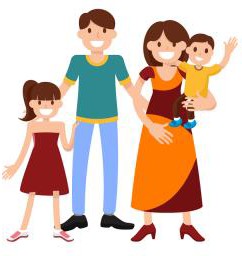 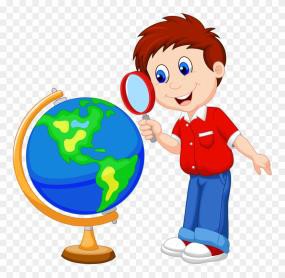 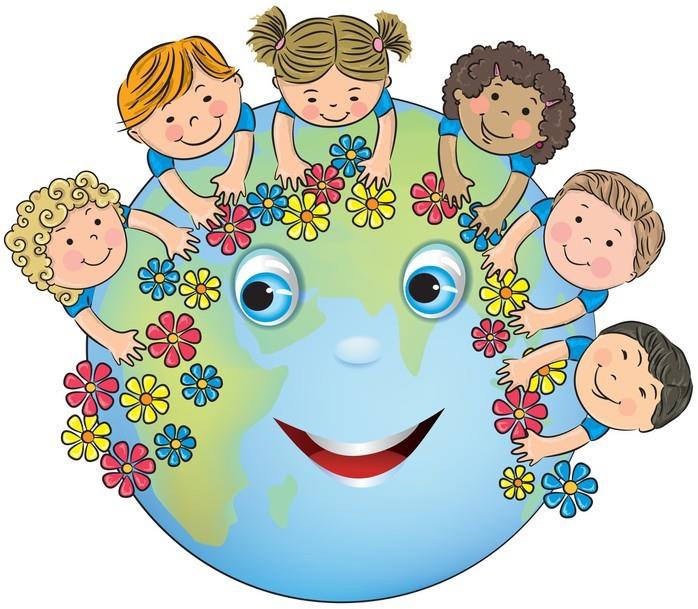 3. PŘÍRODA A ŽIVOT KOLEM NÁS	4. TRADICE, ZVYKY, SLAVNOSTI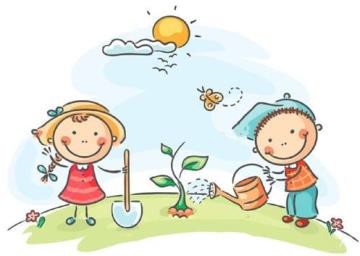 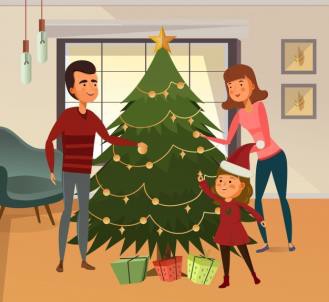 5. CHCI BÝT ZDRAVÝ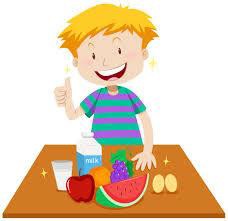 Vzdělávací obsahIntegrované blokyMOJE MÍSTO NA SVĚTĚPŘÍRODA A ŽIVOT KOLEM NÁSOBJEVUJEME SVĚTTRADICE, ZVYKY A SLAVNOSTICHCI BÝT ZDRAVÝPopis zpracování třídního vzdělávacího programuTřídní vzdělávací program zpracovávají učitelky v dané třídě a vychází přitom ze Školního vzdělávacího programu. Je plánován s ohledem na věkové složení jednotlivých tříd a k jejich individuálním potřebám a zájmům. Plánování je realizováno ve vzájemné spolupráci obou pedagogických pracovnic na třídě a také potřebná konfrontace s asistentem pedagoga nebo chůvou Obsahuje konkrétní vzdělávací nabídku jednotlivých integrovaných bloků, dílčí vzdělávací cíle, konkretizované očekávané výstupy a předpokládané dosažitelné klíčové kompetence a evaluační výstupy. Forma TVP je dle zavedené praxe písemná na daných formulářích. Plánujeme využít i možnosti zpracovávat TVP v programu Inspis ŠVP, dokončení v programu word.Podmínkou bude zlepšení pracovního zázemí pro pedagogy v MŠ ( PC zařízení, kabinety) a rozvoj dovedností všech pedagogů pro práci s digitálními technologiemi.Dílčí projekty a programyOslavy narozenin na úrovni třídních aktivit.Po prázdninové seznamovací akce pro děti a rodiče (Drakiáda, Loučení s létem apod.).Týden zdravé výživy.Podzimní akce pro rodiče a děti (Uspávání ježků, Jablíčkování, Kaštánkování, Mrkvičkování, adventní dílnička apod.).Mikulášské oslavy.Rozsvícení vánočního stromu.Chystání vánočního stromu pro zvířátka.Vánoční besídky a posezení u stromečku pro rodiče v jednotlivých třídách.Maškarní karneval v mateřské škole.Zimní akce pro děti a rodiče (Hry se sněhem, Zimní sporty, Stavíme Sněhuláky apod.)Jarní akce pro děti a rodiče (Rodina čte dětem v MŠ, Moje první pohádka, Hledání velikonočního zajíčka, Barevný týden, velikonoční dílnička).Besídka ke Dni matek.Šerpování předškoláků - slavnostní akce v kině OkoDen dětíSportovní den v MŠNávštěva záchranné stanice zvířatPlavecká olympiáda ve VyškověSportovní olympiáda mateřských škol v rámci Mikroregionu NěmčickoŠkolní výletExkurze v místním ZDNávštěvy mateřských škol v mikroregionu v rámci vzájemné spolupráce.Návštěva HZS v Němčicích nad Hanou - exkurze.Kooperace s Českým červeným křížem v rámci prevence úrazů a první pomoci.Spolupráce s Policií ČR v oblasti dopravní výchovy a sociálně patologických jevů.Návštěva dětských divadelních představení během roku a v rámci Hanáckého divadelního máje v Němčicích nad Hanou.Plán logopedické prevence s účinností od 1.9.2020Logopedickou péčí v mateřské škole se zaměřujeme především:podporu přirozeného rozvoje komunikačních schopností a dovedností u dětí v předškolním věku a mladším školním věkuna prevenci vzniku poruch řečina prevenci vzniku čtenářských obtíží Naše cílepředcházet nesprávnému vývoji řeči a případnému odkladu školní docházky z důvodu špatné výslovnosti nebo opožděného vývoje řečizajištění materiálních podmínek, tak aby byla pro děti práce atraktivní, zábavná a účelná. Jedná o doplnění metodického materiálu, odborné a dětské literatury, didaktických pomůcek a pomůcek pro rozvoj jemné i hrubé motorikyzajistit odbornou depistáž s logopedemzískat rodiče pro aktivní spoluprácirozvíjet logopedickou péči s pomocí proškolených logopedických asistentů z řad kmenových učitelekV každé třídě MŠ probíhají preventivní kolektivní logopedická cvičení, která jsou tematicky motivovaná dle integrovaných bloků z ŠVP MŠ. Zařazují se průběžně během dne dle aktuálních možností a jsou přiměřené věku dětí.PRŮPRAVNÁ CVIČENÍDechová cvičení - cvičení nádechu, výdechu, usměrňování dechového proudu, cvičení dechové výdrže, cvičení hospodaření s dechemFonační cvičení - napodobování zvuků a hlasů zvířat, věcí, pohádkových postav, říkadla spojená s pohybem, cvičení různé intenzity hlasu, vyslovování skupin slov na jeden výdech, důraz na měkký hlasový začátekArtikulační cvičení - cvičení na polohování a pohyblivost jazyka, rtů, tváří, čelistí, cvičení pohyblivosti měkkého patra, cvičení mimického svalstva ROZVOJ MOTORIKYCvičení hrubé motoriky - správné držení těla, lokomoční činnosti (chůze, běh, skákání, přelézání) zaměřené na rychlost a přesnost pohybů, napodobování pohybových celků, základní gymnastika, protahovací, uvolňovací a relaxační cvičeníCvičení jemné motoriky - sebeobslužné činnosti, manipulace s drobnými předměty a materiálem, prstová cvičeníGrafomotorika - pohyby vedené z ramenního kloubu, "psaní a kreslení" bez grafického náčiní (malování prstem do barvy, písku, mouky.), zaznamenávání pohybu grafickým materiálem (malování, kreslení, pracovní listy)ROZVOJ SMYSLOVÉHO VNÍMÁNÍSluchová percepce - opakování slov, přesné opakování jednoduché věty, reakce na signál, rozvíjení verbální paměti, rozlišování zvuků, rozlišování délky, výšky a intenzity, sluchové pexeso, smyslové hry (hledej budík, indiánská, tichá pošta, anděl a čert	), doplňování nedokončených slov,tvoření rýmu, určování první slabiky a hláskyZraková percepce - nápodoba pohybů těla, mimiky i mluvidel, vyhledávání obrázků, orientace na stránce, spojování teček, doplňování řady předmětů nebo tvarů, Kimovi hry, smyslové hry (na čápa, na detektiva, kdo chybí) řazení obrázků podle časové nebo dějové posloupnosti)Rozvíjení rytmických schopností - rytmizace jména, slov, říkanek, hra na tělo, na ozvěnu, hra na rytmické nástroje, skládání kostek, spojení říkadel s pohyby celého těla nebo chůzíRozvíjení rozumových schopností - rozlišování barev, geometrických tvarů, vytváření číselné řady, porovnávání, rozlišování prostorových vztahů (nahoře, dole, vpravo, vlevo, první, poslední.), rozlišování časových vztahů, hádanky, pojmenovávání obrázků, popis činností, vytváření asociací, vyprávění zážitkůMOJE MÍSTO NA SVĚTĚGymnastika mluvidelTváře- výrazy obličeje – usmívat se, mračitRty- stahování koutků rtů – vpravo, vlevo, rty lehce od sebe, rty u sebe, sešpulené rty do kroužku “ pusa kamarádovi”Dolní čelist- při zavřených ústech vysunovat čelist vpřed / vzad doprava / dolevaJazyk -vyplazování jazyka v rychlejším tempuDechové cvičenínádech nosem (copak to vaří paní kuchařka?), dlouhý výdech ústy – kdo mě odfoukne? Foukání brčkem do papírové kuličky (po čtyřech dětech)foukáme do různých předmětů – nahoru dolů, doleva, doprava, rovně, foukni si na nos, do ofiny, na bradu pomalý nádech, dlouhý výdech a výdech s doprovodem pohybu – dítě si samo počítá na prstech délku výdechuArtikulační cvičení- napodobování zvukůslova opakujeme jako ozvěnu, já ukážu obrázek a dítě zopakujeústa jako velké jablko ÁÁÁ, zíváme ÁÁÁ, vzdycháme ÁCH, loučení PAPA ústa na švestku O, divíme se ÓÓ, naříkáme ÓCHústa na borůvku U, auto TÚ, Ježek UF ústa jako melounek E, divíme se JÉsmějeme se co nejvíce Í, oslík ÍÁ, ptáček PÍ bolí AU, AUdivíme se OUHA, bolí OUVEJSluchové cvičenírozeznávání nejrůznějších zvuků v okolí a zvuků způsobených předměty – sluchová hra “ Co se stalo” poznat kamaráda podle hlasuRozvoj fonematického sluchurytmizace básniček a říkadel s vytleskávánímZrakové vnímánípřiřadit odstíny barev – pracovní listyHrubá motorikapohybové hry: “ Dobrý den, pojďte ven (padák) “ Na domečky” (kroužky)Jemná motorikamanipulace se stavebnicemi, puzzlerozvoj kresby – kreslení pastelkami, malování(houbičkové barvy ) - rozvoj grafomotoriky – grafické cviky s doprovodem říkadla – prstem ve vzduchu, prstem na pracovní list - pohyblivost prstů – střídavé mávání prstů ( V hnízdě je ptáčků pět..) Prstové cvičení – Hola hoši do práce, pomáhejme mamince : (svírat pěst a vystřelovat prsty – střídavě, obě ruce najednou), Ty udělej polínka (z pěsti nejdříve zvedneme palec) a ty roztop kamínka, ty udělej kašičku, ty dej na stůl vázičku. Ty, malý , se dívej a pěkně nám zpívej.PŘÍRODA A ŽIVOT KOLEM NÁSGymnastika mluvidelTváře-  vtáhnout tváře do úst, vtáhnout jednu tvář, kreslit prstem po tvářiRty -přibližování a oddalování rtů se zvukovým efektem “ praská kaštan”, “ hrachový lusk” Dolní čelist - procvičování čelisti – otvíráme ústa, jako bychom chtěli sníst třešničku / jablíčko Jazyk -klapot koníčka (otevřená ústa)Dechové cvičenídlouhý nádech, prudký výdech – koulíme oříškemnádech nosem, dlouhý výdech, nádech nosem- prudký výdech ústy – foukáme do větrníku krátký nádech – dlouhý výdech s artikulací hůůůů, fůůů, fííí – co vítr odnesenádech nosem – přerušovaný výdech – foukání do papírového proužku (žížala leze) nádech nosem – výdech – odkvetlá pampeliškaArtikulační cvičení – napodobování zvukůnapodobování přírodních zvuků – kukačka kuká KU KU , had SSS, cvrček CCC, ježek DUP opakování vět jak ozvěnu, tvořit věty na jednotlivá slovamáváme PÁ, myslivec PIF PAF, ptáček PIPI foukáme FA, FE, FO, FU,FI, FÚÚ, FÍÍ, lekáme BAFBum, bum, bouchá Budulínek, bum, bum, bouchá na bubínek, bum, bum, bouchá, bubnuje, bába ho však hubuje. Slabiky – BA, BE, BI, BO,BUSluchová cvičenírozeznávání barvy zvuků a tónů “ Ptáčku jak zpíváš” rozeznávání výšky zvuků a tónů “ Na medvídky a ptáčky” rozlišování zvuků z přírody (CD nahrávky.)Rozvoj fonematického sluchuurčování první slabiky ve slově s obrázky ovoce a zeleniny, hub a stromů rytmizace slov – rozklad slov na slabikyZrakové vnímáníposkládání obrázků z několika částíHrubá motorikapohybové hry “ Vstávej, vstávej ratata, podzim ťuká na vrata“cvičení s kaštánky nebo s bramborou, cvičení rovnováhy – čáp, holubičkaJemná motorikamanipulace se stavebnicemi, hříbková mozaika, navlékání bramborových a jeřabinových korálků, modelování, skládání z přírodnin, zapouštění barev – podzimní listyrozvoj kresby – kreslení – trojúhelníkové pastelky, malování prstovými barvami, otisky listůrozvoj grafomotoriky – grafické cvičení – fixace tvaru pomocí chůze po daném tvaru – “cesta lesem” pohyblivost prstů – postupné doteky palce s ostatními prsty na jedné ruce vpřed i vzad s říkankou ( Dešťové kapičky dostaly nožičky..)při natažených prstech přitažení a odtažení prstů k sobě a od sebe “stromy ve větru”Prstové cvičení - Zajíčku , zajíčku natáhni uši (z pěsti vykouknou dva prsty – ukazovák a prostředník – zaječí uši), zavři svou hubičku (prsteník, malík a palec k sobě) – teď ti to sluší. Zahýbej ušima (hýbeme prsty),ukaž nám zuby. Náš malý zajíček, pěkně to umí.TRADICE, ZVYKY, SLAVNOSTIGymnastika mluvidelTvář- nakrčit nosRty -tvořit pevný retný závěr, střídat s otvíráním úst (rybička)Dolní čelist -udržet otevřená ústa (postupně prodlužovat)Jazyk- vyplazování jazyka v rychlejším tempu – čertík ťukáme hrotem jazyka do každého zubu (počítáme zuby)Dechové cvičeníkrátký nádech – dlouhý výdech (foukáme si na studené ruce) nádech nosem – foukáme jemně, silněji, nejsilněji (plamínek svíčky)Artikulační cvičeníříkanky – využití zásobníku říkanek s vánoční a předvánoční tématikou dýchání do dlaní šeptání (CHCH), smějeme se CHACHA, CHECHE,CHICHI (čerti)ohmatáváme krk, vlak jede v tunelu HŮŮŮ, sova houká HŮŮ, pejsek HAF, koník HI,HISluchové cvičeníprocvičování směrovosti zvuku a tónů “Odkud zvoní zvoneček” poznáš, které slovo je delší / kratší?vytleskej si je.. ( hry s obrázky ) při slově čert - BLLLRozvoj fonematického sluchurytmizace písniček s využitím pohybu procvičování a určování první hlásky K,M,B co patří Kašparovi, Melicharovi a Baltazarovi?najdi předměty, které začínají na hlásku K,M,BZrakové vnímáníumístit obrázky na dané místoHrubá motorikapřekážková dráha “ Cesta do Betléma “pohybová hra – “ Rybičky, rybáři jedou”Jemná motorikastříhání, vytrhávání, skládání papíru kreslení v písku “ pískovničky”špetka – nácvik správného držení tužky, zdobení papírového stromečku rozvoj kresby – kreslení, malování vodovými barvamirozvoj grafomotoriky – pracovní listy s předvánoční a vánoční tématikou pohyblivost prstů – ťukání prsty do desky stolu – střídavě “ hra na klavír” Prstové cvičení – prsty se potkávají- dlaň otevřená, palec se volně pohybuje, pak ho spojíme postupně se všemi prsty. Můj palečku, chlapečku, co jsi dneska dělal? S tímhle bratrem pracoval, s tímhle bratrem maloval, s tímhle bratrem tancoval, s tímhle bratrem maličkým, zpívali jsme písničky. Co bratříčkové dělali? Pracovali, malovali, tancovali a zpívali. A co my, děti děláme? Pracujeme, malujeme, tancujeme a zpíváme.Gymnastika mluvidelTváře – nadmout tváře (sysel), nafukujeme tváře – položíme si ruce na tváře – nafukujeme balón – rukama plácneme “ propíchneme balónek”Rty - vtahování rtů dovnitř (ztratili jsme ústa, pusu) pískání – špulení (meluzína), rty u sebe – roztáhneme koutky “ pusa klauna”, rty lehce od sebe – vidíme zuby, které jsou postaveny kolmo na sebe – roztáhneme koutky – úsměvČelisti – procvičování – pohyb otvírání a zavírání “ dvířka do pece”, krouživý pohyb dolních čelistí – “ knoflíky”, zvětšování čelistního úhlu při otevřených ústechJazyk	- pohyb jazyka po hrotech horních a dolních zubů – řezáků “ostříme pilu”, klapot koníka “ přílep” – celý jazyk přilepit k tvrdému patru “ placka” – vypláznutí jazyka – dlouhá špička – neleží na spodních zubechDechové cvičenídlouhý nádech, prudký výdech (odfoukni kuličku – od malé/ větší / největší) pomalý nádech a pomalý výdech – foukáme do papírové vločkyhluboké dýchání (medvěd spí), pozvolný nádech / pozvolný výdech – foukáme do peříčka bránice se dobře cvičí smíchem motivace, smějeme se “ od ucha k uchu”prodloužený nádech nosem, výdech ústy (foukání brčkem do kaňky), pomalý nádech, přerušovaný výdech BUM, BUM – masopustní průvod, nádech nosem – silný stejnoměrný výdech ústy(nafukování balónku)Artikulační cvičeníříkanky – využití zásobníku říkanek na téma zimaříkanky – využití zásobníku říkanek na téma pohádky, masopust, řemesla opakování krátkých větSluchové cvičeníprocvičování intenzity zvuků a tónů – hry s pohybem – údery do bubínku, hra na klavír( pohybová hra – reakce na zvukový podnět dup / stoj , tlesk / sed),procvičování směrovosti zvuků a tónů např. “ Kubo, kde jsi”, u kterého ucha povídám.. (šeptám některé zvolené hlásky, slabiky, slova) “zvukové pexeso “ děti odhadují sluchem, starší hledají páryRozvoj fonematického sluchurytmizace písniček a básniček s využitím pohybujmenujeme věci na obrázku rozložené po slabikách – děti určí obrázek např. če – pi – ce.. poznej, co říkám, slova vyslovujeme po jednotlivých hláskách k-o-m-i-n-í-kvybarvi obrázek, který při pojmenování začíná vybranou hláskouZrakové vnímánívyhledávání tvarů na pozadí – sněhuláci, obrázkové čtení, skládání obrázku z několika částíHrubá motorikapohybová hra “ Na Mrazíka” denní cvičení “ Les v zimě “cvičení postřehu, koordinace – házení a chytání (papírová kulička )taneční kroky ve spojení s hudbou – šátky, rytmická chůze ve 2/4 nebo 3/4 taktu – stuhy, cvičení s říkadly – masopustní rejJemná motorikamanipulační cvičení – zapínání knoflíků, zipů, patentů, uzlování, mačkání, trhání papíru, uchopování droboučkých částic mezi prsty, špetka – nácvik správného držení tužkykresba- kreslení zmizíkem- zimní krajina rozvoj grafomotorikypracovní listy se zimní tématikou, kroužení celou paží až po drobné kroužky zápěstím a pohyby prstů – stavíme sněhuláky s říkankou, pohyblivost prstů – prstový úchop– při práci s modelínou, uděláme mezi prsty placičku manipulace se stavebnicí, šroubování – opravářiskládání a lepení obličejů podle předlohy nebo vlastní fantazie skládání mozaiky, navlékání korálků pro princeznyrozvoj kresby – rozfoukávání barev, tužkou dokreslení druhé části klaunova obličeje, malování do mokrého podkladuPrstové cvičení – prsty si dají pusinku, dva prsty chodí po stole, pohyblivost prstů – postupné pokládání prstů do dlaně přibližování a odtahování ukazováčku a prostředníčku (kámen, nůžky, papír) Pět oveček: jednou si pět oveček, postavilo domeček, (prsty obou rukou se spojují tvoří postupně střechu)když přivedli berana, nevešel se rohama, (ruka v pěst a bouchá do druhé dlaně)tak mu je ta praovečka, zatočila dokolečka (malé kroužky zápěstím na obou rukách)CHCI BÝT ZDRAVÝGymnastika mluvidelTváře -nafukovat a vyfukovat, píchla nás vosa, přelévání tváře pravá/leváRty -rty u sebe – stáhnout koutky k sobě, špulit rty “ zobáček”, sešpulíme rty ( rty do kroužku )“vypouštíme bubliny” ( bublifuk)Čelisti -napodobování žvýkání (motivace – žvýkačka), pozvolné a plynulé otevírání úst do maximálního rozevření a pozvolné a plynulé zavírání úst (velká ryba)Jazyk -hrot jazyka leží za dolní řezáky, hřbet jazyka se zdvihá směrem dopředu a nahoru k tvrdému patru “ kočičí hřbet”, mezi volně položené rty lehce vysunout hrot jazyka a zpět do úst ( pohyb malý a v malém rozsahu, mezi rty se vysune jen hrot jazyka, ne větší část )“ šnek vystrkuje růžky”Dechové cvičenícvičení vdechových svalů (bránice ) ťukáme prstem do dlaně “ ptáček na okně” a důrazně šeptáme dvakrát opakovaně slabiku TU KU TU KU výdech spojený s výslovností jednoho slova – motivace – slova houká – sevřená ruka před ústyhůůůůdlouhý nádech a výdech ( probouzíme cvrčka )pomalý nádech, dlouhý výdech ( odfukujeme stéblo trávy) nádech nosem – prodloužený výdech( foukání do proužku papíru )“ Silný vítr před bouřkou” souvislý pomalý nádech a výdech s artikulací ffffff / ššššššš – motivace “Vítr suší prádlo”Artikulační cvičení s napodobením zvukuMiminko žvatlá DIDIDI,ĎAĎAĎA, NININI, ŇUŇUŇU, MŇAMmiminko dudá dudlík - DU DU DU, zpíváme si NANANA, NONONO, NYNYNY, NENENE, NUNUNU, napodobování přírodních zvuků KAP,KAP, kukačka KU,KU, cvrček CCC, ježek dupe DUP,DUP, říkanky – využití zásobníku říkadel na danou hlásku komunikační kruh – kontrola výslovnostiřekni, co vidíš kolem sebe“ Vlaštovička širým světem letěla, řekni, co všechno viděla”Sluchové cvičenírozeznávání barvy zvuků a tónů, rozlišování podle barvy tónů – hudební nástroje důraz klademe na rozlišování hlasového zabarvení hra : “Ptáčku, jak zpíváš” odhadování různých zvuků z přírody, zpěv ptáků, bzukot včelhledáme schovanou věc, vydávající přiměřeně hlasitý zvuk diferenciace D/Ď, T/Ť, N/Ňměkká a tvrdá kostka/ míček, jako pomůcka napodobení rytmu – vyťukáváme, vytleskáváme, zapípámeRozvoj fonematického sluchurytmizace písniček s využitím pohybu“ Čížečku, čížečku “, grafické znázornění krátké ú dlouhé slabiky(podpora obrázků, zvonku..) určování poslední slabiky a hlásky,(slovní fotbal)rozlišování délky slabik – vytleskávání slabiky – co slyšíš?(využití dlouhého a krátkého kroku)Zrakové vnímáníodlišení shodné a neshodné dvojice lišící se detailem, pamatování a vybrání obrázků, které dítě vidělo před schováním “ Kimova hra”Hrubá motorikaposkakování, skákání snožmo, skákání po jedné noze – panák, koordinace chytání a házení míčem taneční kroky ve spojení s hudbou, říkanky, využití pohybových her – vystoupení pro maminky Jemná motorikamanipulace se stavebnicemi – zatloukačka s hřebíčky, mozaika, stříhání “ pampelišky” rozvoj kresby – otisky a zapouštění barev“ Motýli” rozvoj grafomotorikyobrázky s barevným pískem – napodobení solení, píšeme ukazováčkempsaní křídou na tabuli, pohyblivost prstů, vysouvání prstů z pěsti “ kocouří drápy” roztáčení káči, házení a chytání drobných míčkůříkanka s pohybem “V hnízdě je ptáčků pět” ,manipulace s kamínky, mušličkami…(dárek pro maminku),rozvoj kresby – malování temperovými barvami, kreslení postavy - Maminka, vystřihování maminky, rozvoj grafomotoriky – grafické cviky s říkadly, pohyblivost prstů – brýle, netopýr . Prstové cvičení – Ťukat prsty postupně o podložku: Táta dupe, dupy, dup. Máma cupe, cupy, cup. Babka šlape: šlapy, šlap. Dědek klape: klapy, klap. Vnouček ťape: ťap, ťap, ťap. Dupy-dup, cupy – cup, šlapy – šlap, klapy – klap, ťap, ťap, ťap.OBJEVUJEME SVĚTGymnastika mluvidelTváře – nafukujeme, rukama plácáme – smějeme se/ mračíme, vtahování tváří do ústRty-rozkmitání rtů - “ startujeme na výlet”, rty lehce od sebe – koutky přitáhneme k sobě vysunout rty přímo vpřed “ komínek od mašinky”Čelisti-vysunout čelist doprava/ doleva “ lodička se houpá”Jazyk-vsunout hrot jazyka mezi dolní ret a zuby/ horní ret a zuby “ opička”Dechové cvičenínádech nosem – výdech s prodlouženým Ú (vlak jede tunelem, vjíždí do nádraží) dlouhý nádech a výdech (auto troubí túúú)v leže na zádech – krčíme nohy – nádech nosem, natahujeme nohy – výdech ústy šššš (motivace vláček) kontrola nádechu do bříška – nafukujeme balónek – ruce položené na bříšku Artikulační cvičeníříkanky – využití zásobníku říkadel na danou hlásku nápodoba zvuků – had SSS, klokan skáče HOPhrajeme sin a auta “ blikáme” BLIK,BLIK, troubíme TU TUSluchové cvičenírozeznávání zvuků – jede auto, jede vlak, letí letadlo.. zopakuj čtyři nesouvisející slovaRozvoj fonematického sluchuukaž obrázek, který říkám s-l-o-n , o-p-i-c-e …Zrakové vnímáníhledání předmětu v herně – motivace plyšákem“Zavřete děti oči, a můj ( myšák ) někam skočí děti, teď tu byl, někde nám tu zabloudil..”Hrubá motorikaprolézání, plazení, lezení po čtyřech, strachový pytel..klenba nohy, citlivost chodidel – smyslový chodníček (lano, kroužky, kytičky..) skákání na malé trampolíně “Indiánské léto”Jemná motorikaskládání obrázků z mozaiky, magnetické mozaiky, barevná víčkarozvoj kresby – obtahování, vybarvování, skládání z přírodnin, malování houbičkovými barvami les, rozvoj grafomotoriky – kreslení houbou po tabulipohyblivost prstů – opřít palce o nos spojit dlaně “ dlouhý nos” uložení palce mezi ostatní prsty – ruka v pěst “pupík“Prstové cvičení -  dlaň otevřená, palec se volně pohybuje, pak ho spojíme postupně se všemi prsty . Můj palečku, chlapečku, co jsi dneska dělal? S tímhle bratrem pracoval, s tímhle bratrem maloval, s tímhle bratrem tancoval, s tímhle bratrem maličkým, zpívali jsme písničky. Co bratříčkové dělali? Pracovali, malovali, tancovali a zpívali. A co my, děti děláme? Pracujeme, malujeme, tancujeme a zpíváme.Školní plán a metodický zásobník EVVO s platností od 1.9. 2020 EVVO je začleněna do ŠVP - výuka, využití nově zrekonstruované školní zahrady v MŠ, projektové dny, jednotlivé aktivity dětí, roční témata daná na školní rok, soutěže, besedy, exkurze, spolupráce s ekologickým centrem IRIS Prostějov a ekologickým centrem SVČ ORION, Hvězdárna Prostějov, samostatné projekty – Den Země, Světový den životního prostředí.Autor: Pavla BuriánkováVzdělávací oblasti: vzdělávací cíle v jednotlivých oblastechDítě a jeho tělo  - stimulovat a podporovat růst a vývoj dítěte, podporovat fyzickou pohodu, zlepšovat zdatnost tělesnou, zdravotní, pohybovou – využití smyslů při vnímání přírody – hmat, zvuky, tvary, barvy, chutě. Vědomě přizpůsobujeme podmínkám terénu a počasí, správně se oblékáme. Uvědomujeme si, co je zdravé a co ne, co je a není bezpečné.Dítě a jeho psychika – podporovat duševní pohodu dítěte, psychickou zdatnost a odolnost, rozvoj řeči, poznávacích procesů a funkcí, citů, poznávání, učení. Popisování smyslových vjemů, spolupráce ve skupinkách, možnost výběru svého zájmu, rozvoj pozornosti, paměti, práce s informacemi.Dítě a ten druhý – podporovat utváření vztahů ke kamarádům, dospělému, posilovat, obohacovat a kultivovat vzájemnou komunikaci, zajišťovat pohodu těchto vztahů – hry na školní zahradě – prosociální vztahy, respektování kamarádů (pomalejší, neobratný…), dodržování pravidel, dramatizace …Dítě a společnost – uvést dítě do společenství lidí a do pravidel soužití s ostatními, do světa kultury a umění. Pomoci dítěti osvojit si dovednosti, návyky i postoje a aktivně mu umožnit se podílet na utváření společenské pohody v jeho sociálním prostředí. Exkurze, besedy, výukové programy s využitím školní zahrady, akce pro rodiče a dětiDítě a svět – založit u dítěte elementární povědomí o okolním světě a jeho dění, o vlivu člověka na životní prostředí – vytvořit elementární základy pro otevřený a zodpovědný postoj dítěte k životnímu prostředí. – životní prostředí, ekologické chování, vtvořit kladný vztah k zahradě, přírodě, kytičkám, rostlinám…Během roku si děti uvědomí proměny přírody dle ročních období. Při zkoumání přírody budou nacházet různé živočichy v různých stádiích vývoje, které nebudou hubit, naučí se zbytečně přírodu neničit, protože k ní budou mít kultivovaný vztah.Aktivity environmentálního vzdělávání jsou součástí vzdělávací nabídky všech integrovaných bloků a týdenních témat.Celoroční nabídka činností EVVO:ZÁŘÍ:Pozorujeme babí léto – pavučinky, ranní rosa, pavouci (tkaní pavučinky z provázků)Vlaštovky na drátech – stěhování ptáčků do teplých krajinStromy na školní zahradě, v sadě- frotáž, energie stromů, velikost, plodyHladina rybníka – pozorování vodního hmyzuKaštánky, žaludy – kaštanová zvířátkaVycházky kolem polí – ptáci v poli, otep slámy – mačkáme slámu a posloucháme šustěníSbírání různých druhů kamínků – skládání řady, počet, menší x větší, malujeme na kámenAkce pro rodiče s dětmi – Bramboriáda ( Koulelo se koulelo jablíčko…) – odpoledne plné soutěží – využití školní zahrady, Loučení s létem (různá tématika např. Indiánské léto…)Akce na školní zahradě – odkrytí hrobu odpadků – co se stalo po roce s tříděným odpadem ŘÍJEN:Schovávaná v listí – hry na zahradě, poznávání různých druhů stromů a plodůSbírání šípků – na stráních, na polích – vaření a ochutnávání šípkového čaje,navlékání korálkůŽivočichové v listí – mnohonožky, berušky, brouci, dešťovky – pomáhají listí rozkládat.Jak se ježek chystá přečkat zimu – beseda s ekocentrem IRIS – ukázka živého ježka a povídání, čím se živí a čeho se bojíTvoření z listí – barevné kytičky - skládání, strom z listí – lepeníJavorové nosy – zahrada, vycházky – javoroví skřítciObtisk listu – barvami, frotáž, různé velikosti a tvaryHonička za barevnými listy – třídíme podle barevDivadlo z čepiček žaludů – nasadíme na prstySbírka přírodnin – ve třídě do ošatkyOřechy- ochutnáme plod, ze skořápky vyrobíme myškuAkce pro rodiče a děti – TÁTO ZASAĎ STROM - tvoříme z podzimních přírodnin- stromový skřítek, společná výsadba ovocných stromů do sadu u sokolovny. Sklízíme ovoce.LISTOPAD:Cesta v mlze – orientace v prostoru se zavřenými oči, fantazie v podzimní mlzeVýprava do ticha – nasloucháme v příroděPozorování ptáčků na krmítku – krmíme ptáčky na školní zahraděVýroba směsi pro ptáčkySchovávaná za stromyKimova hra – různé druhy přírodnin, poznávání tvarů, pocity – hladký, drsnýVaříme bylinkové čajeHra na veverky – ořechy, žaludy pro veverku – hráči nosí do svých skrýší jen pojedné věci nalezené v určeném prostoruAkce pro děti – shrabujeme listí na školní zahradě, může se využít jako akce pro rodiče a dětí.PROSINEC:Poletující vločky – děti za nimi běhají a chytají, pozorujeme je pod lupou, jejich tvary, stříhání vloček z papíruCesta za prvním sněhem - stopy ve sněhu, zvuky ve sněhu, pozoruje, jak sníh taje, obrázky ve sněhuPozorování tvarů stromů – stromy bez listí, tvary korunZamrzlé kaluže - zkoušíme prošlápnout, sklouznoutPtáci ve vzduchu – druhy, délka, velikost tělaPozorování vrabců, kosů, ptáčci u krmítkaKrájení jablíčka – usušíme si jablíčkoVěnec z jehličíOzdoby na vánoční besídku – svícen z jablíčka, pomeranče…Akce pro rodiče a děti – posezení u vánočního stromečku – tradice a zvyky – jmelí, jablíčko, oříšky – lodičky, kapr – šupiny LEDEN:Rampouchy, námraza – pozorování plotu MŠ, na stromech – námrazu zkusíme namalovat pomocí soli – zimní krajinaLedové květy – mráz na oknech – vymýšlíme si, co na okně vidímeVýroba ledových plastik – přírodniny naskládáme do vody a necháme venku zamrznout, vyzdobíme strom na školní zahraděVyhrabaná místa – pozorujeme na vycházkách v poliOhryzané stromky, krmelec – beseda s myslivciSkákání ve stopách, skákání do závějeAkce pro děti	na školní zahradě – stavíme sněhuláky – soutěživé dopoledne ÚNOR:Válení ve sněhu – běhání ve sněhu, padání do sněhu na školní zahraděOtisky ve sněhu – tělo, ruce, stopySněhový hrad, iglú – stavíme z hromady sněhu, EskymáciNejvětší sněhová koule – soutěž ve družstvechSlalom mezi stromyRozpouštění sněhu – pozorujeme tání ve třídě, využijeme koutek pokusůTekoucí voda na silnici – děti se při vycházce zabaví pozorovánímAkce pro děti na školní zahradě – zimní olympiáda – slalom, klouzačka, bobování, koulení sněhové koule BŘEZEN:Šlapání ve stopách – vyšlapáváme v přemrzlém jarním sněhuPlovoucí led – pozorování kolem potůčkůJarní sluníčko – pozdrav slunci – jóga pro dětiPouštění lístků po voděChodbičky – po odtání sněhu na polích – hraboši, rejsci…Pozorování prvních jarních kytiček – sněženka, bledule, petrklíč – písničky, říkanky, hry a rozpočítávadlaRašící větvičky – kočičky, zlatý déšť, vrbové proutky – pokus s vrbovým proutkem – zapíchneme do země – velmi brzy zakořeníPrvní jarní bylinky – pampelišky, kopřivy, pažitky – výroba pomazánky s bylinkamiVelikonoční větvičky – použijeme jako výzdobuVrbové proutky – pomlázka, píšťalkaAkce pro rodiče a děti - Velikonoční věnečky – velikonoční výzdoba v MŠ DUBEN:Probouzející se příroda – první včely, beseda se včelařem, život včelNapodobujeme ptačí hlasy – sluchové hryPozorování ptáků – hledání, odkud se zpěv ozýváJak se pohybuje žížala – pohybové cvičení, pozorování žížaly na školní zahraděNasloucháme hlasům přírody – hlasy ptáků, zurčení vody, šustění listí, šumění větru- kolik jich rozpoznáme a napočítámeNajdi svůj strom – něčím zvláštní strom, ohmatáme, prohlédneme, přivoníme – využití všech smyslůKapky na hladině – procházka v mírném jarním deštíkuKopřiva – pálí, je zdravá, výroba čajePochod k rybníku – pozorování života u rybníku – žáby – zkusíme napodobit zvuky žab, ptáků, komárů…Ekologické tvoření – projekt Den Země, využití netradičních materiálů ze školní KVĚTEN:Návraty tažných ptáků – čápi, slavíci, skřivani, vlaštovky, drozdi – pozorujeme jejich hnízdaPískoviště – stavby, hrady, bábovičky, dorty, tunelyStavíme hnízda – ze suché trávyPampelišky – věneček z pampelišekJarní kytičky – výroba herbáře, malujeme a vyrábíme jarní kytičkyTravička zelená – to je moje potěšení….můžeme si zacvičit jógu v měkké trávě na školní zahraděBroučci a berušky – můžeme nechat lézt na prstě a pozorovat, počet nohou atd.Zajímavá peříčka – sbíráme peříčka ptáků – koutek pokusůŽilnaté listy – list si vylisujeme a přilepímeBěháme za motýlyKvetoucí ovocné stromy – pozorujeme a malujemeBzučení pod rozkvetlým stromem - zavřeme oči a posloucháme včelky, potom zkusíme bzučet jako včela nebo čmelákKvět pod lupou – koutek pokusů - badatelnaHra s květinami – poznávat hmatem a čichem druhy jarních kytičekZpěv slavíka – výchovný koncert ZUŠAkce pro děti – vycházka do Záchranné stanice pana Kňourka, návštěva ZD – ČERVEN:Proměny počasí – slunečno, teplo, deštivo, chladno….Ukrýváme se před pálivým sluníčkem – hledáme stínPozorujeme pilné mravenečky – mravenčí kopečky, druhy mravenců, černí, zrzaví, velcí, malíPískání na stonek pampelišky, foukání do odkvetlé pampeliškyŠťovík – zkusíme rozžvýkat a ochutnat jeho chuťLetní účesy – vylepšíme přírodními ozdobami – stébla trávy, drobné kytičky a lístečkyŽbluňkáme kamínkem do vody	Vývojové fáze motýla – pozorujeme, jak se housenka pohybuje- housenka se zakuklí a vylíhne se motýl – motýlí barvy – kolik barev motýlků na vycházce napočítámeSbíráme kytičky do skleničky – vůně – můžeme třídit to, co nám voní a co nám nevoní, sušení květů, vonné polštářkyPozorování zvířat v létě – pohybujeme se tiše, abychom je nevyplašiliAkce  pro  děti  a  tatínky  (Den  otců)	–  výroba  zvonkohry  z plechovek  nebo  jiných	netradičních  materiálů  na  školní  zahradě.Projekt ke Dni Země - Na stejné Zemi, co my, bydlí tu s námi STROMY s platností od 1.9.2023Popis projektu (anotace): Záměrem projektu je získat nové poznatky o stromech, upevnit kladný vztah dětí k přírodě, uvědomit si důležitost stromů. Projekt je uskutečněn v rámci Dnu Země. Autor: Petra Gojišová	Věk dětí: 4-7Cíle projektu:kognitivní: vytváření elementárního povědomí o širším přírodním prostředí o jeho rozmanitosti, vývoji a neustálých proměnáchpsychomotorické: osvojení si některých poznatků a dovedností, které předcházejí čtení a psaní, rozvoj zájmu o psanou podobu jazyka i další formy sdělení  verbální i neverbální (výtvarné, hudební, pohybové, dramatické)afektivní: vytvoření povědomí o vlastní sounáležitosti se světem, s živou a neživou přírodou, lidmi, společností, planetou Zemí Délka projektu: 1 týden v období, kdy se koná Den Země (22. dubna)Očekávaný výstup: osvojit si elementární poznatky o okolním prostředí, které jsou dítěti blízké, pro ně smysluplné a přínosné, zajímavé a jemu pochopitelné a využitelné pro další učení a životní praxiOrganizace řízení učební činnosti: frontální, skupinová, individualizovanáOrganizace prostorová: třída v MŠ, Podzámecká zahrada v Kroměříži, zahrada v MŠSeznam aktivit:Úvod – motivace (písnička Stromy – Z. Svěrák, J. Uhlíř)Aktivita (brainstorming – Stromy)Aktivita (poznávání stromů, třídění)Aktivita (grafomotorika – pařezy stromů)Aktivita (pozorování kůry, listů lupou)Aktivita (výtvarná činnost – obtisk ruky – strom)Aktivita (pokus – sběr vody ze stromů)Aktivita (výroba kmene stromu)Aktivita (návštěva Podzámecké zahrady v Kroměříži)Hodnocení projektu (celkové zhodnocení)Závěr projektu – návštěva Podzámecké zahrady v Kroměříži s rodiči, promítnutí fotek z Podzámecké zahrady s rodiči, výstava výtvorů dětíÚvod – s dětmi můžeme dělat mnoho zajímavých aktivit a zároveň se zde můžeme věnovat enviromentální výchově a celý projekt propojit s Dnem Země. Na každý den jsou naplánovány 2 aktivity, jejich pořadí si určuje učitelka sama. Na závěr je naplánovaná návštěva Podzámecké zahrady v Kroměříži a ukončení je formou prohlížení fotodokumentace a výrobků dětí.1. Aktivita – Píseň STROMYCíl aktivity: motivace k projektu Stromy, naučení písničky od Z. Svěráka a J. Uhlíře  Použité metody: názorně demonstrační, praktickéPomůcky: klavír nebo kytara, noty, popř. CD přehrávačNa úvod se s dětmi naučíme zpívat písničku Stromy od Z. Svěráka a J. Uhlíře.Touto písní budeme vždy zahajovat každý den projektu. Popovídáme si s dětmi o Dnu Země. 2. Aktivita – Brainstorming StromyCíl aktivity: zjistit, co všechno děti o stromech vědí, doplnit informacePoužité metody: slovní, aktivizujícíPomůcky: papír A2, tužkaPoznatky dětí učitelka zapisuje na velký plakát A2.3. Aktivita – Poznávání stromů + tříděníCíl aktivity: zapamatovat si co nejvíce stromů, umět je roztřídit na jehličnaté a listnatéPoužité metody: slovní, názorně demonstrační, aktivizující, praktickéPomůcky: obrázky stromůPaní učitelka bude zvedat obrázky stromů a děti budou říkat názvy. Na konci paní učitelka obrázky ukáže znovu a zopakuje názvy. Poté děti rozdělí do skupin (po 5) a jejich úkolem je roztřídit obrázky stromů na jehličnaté a listnaté. 4. Aktivita – grafomotorika – Pařezy stromů Cíl aktivity: vysvětlit význam letokruhů, procvičit grafomotorikuPoužité metody: slovní, praktická, názorně demonstrační, aktivizujícíPomůcky: pracovní listy s pařezy, tužkyPaní učitelka se zeptá dětí, zda ví, co jsou to letokruhy a k čemu slouží. Pokud děti netuší, paní učitelka vysvětlí, popř. děti doplní. Rozdá dětem grafomotorické listy, kde mají zakresleny pařezy a jejich úkolem je doplnit letokruhy.5. Aktivita – Pozorování kůry, listů Cíl aktivity: blíže seznámit děti se stromy formou aktivního pozorováníPoužité metody: praktické, aktivizující, slovníPomůcky: lupy, kůra, listyDěti mají za úkol pozorovat lupou živé listy stromu a kousek kůry. Poté proběhne diskuse, co viděly a paní učitelka doplní informace např. o vlastnostech kůry apod. 6. Aktivita – výtvarná činnost – obtisk rukyCíl aktivity: vytvořit svoje vlastní stromy pomocí obtisku rukyPoužité metody: názorně demonstrační, praktickáPomůcky: temperové barvy, tvrdý papírDěti mají za úkol namočit svoji dlaň do barvy a následně obtisknout na papír. Ruka představuje kmen. Poté namáčejí prstíky opět do barvy a „ďobkáním“ tvoří listy.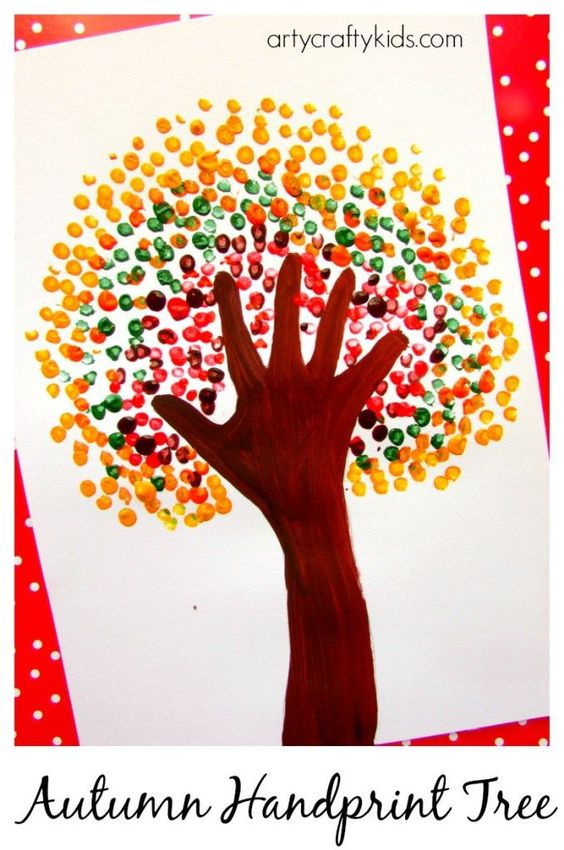 7. Aktivita – pokus – Sběr vody ze stromůCíl aktivity: ukázat dětem poznatek o stromech v praxi formou pokusuPoužité metody: praktická, slovní, aktivizujícíPomůcky: igelitový sáček, provázek, oblázekZavěsíme s dětmi sáček na větev listnatého stromu. (nejlépe v teplém a slunečném dni). Do jednoho rohu sáčku vložíme oblázek nebo malý kámen jako závaží. Šňůrkou nebo provázkem opatrně přivážeme k větvi. Po 24 hodinách by se měl sáček naplnit vodou. Následně jdeme do třídy a povídáme si s dětmi o tomto jevu (proč nastal apod.) Paní učitelka zodpovídá dotazy dětí.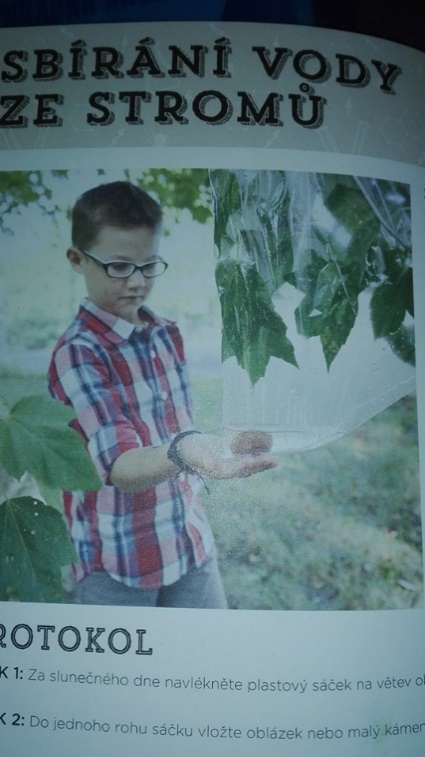 8. Aktivita – výroba kmene stromuCíl aktivity: vysvětlit dětem důležitost a funkce kmene stromuPoužité metody: slovní, aktivizující, názorně demonstračníPomůcky: krabice, plyšová zvířátka, obrázky zvířátek, obrázek kmene stromuTuto aktivitu začneme v komunitním kruhu, kde si paní učitelka přinese velký obrázek kmene stromu. V něm jsou znázorněna různá zvířátka, která zde žijí. Paní učitelka si s dětmi povídá a ptá se je na informace k tomuto tématu. Poté jim donese vyrobené kmeny (do krabic vystřihne otvor a krabice naskládá sebe). Děti jsou rozděleny do skupin po 5. Úkolem je vybrat z předložených plyšáků a obrázků ta zvířátka, která v kmeni bydlí dát je dovnitř. 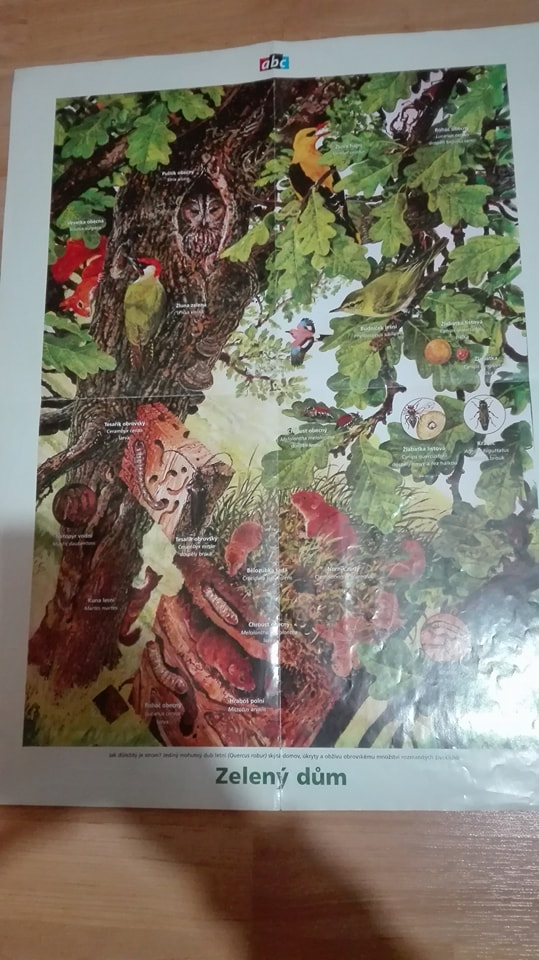 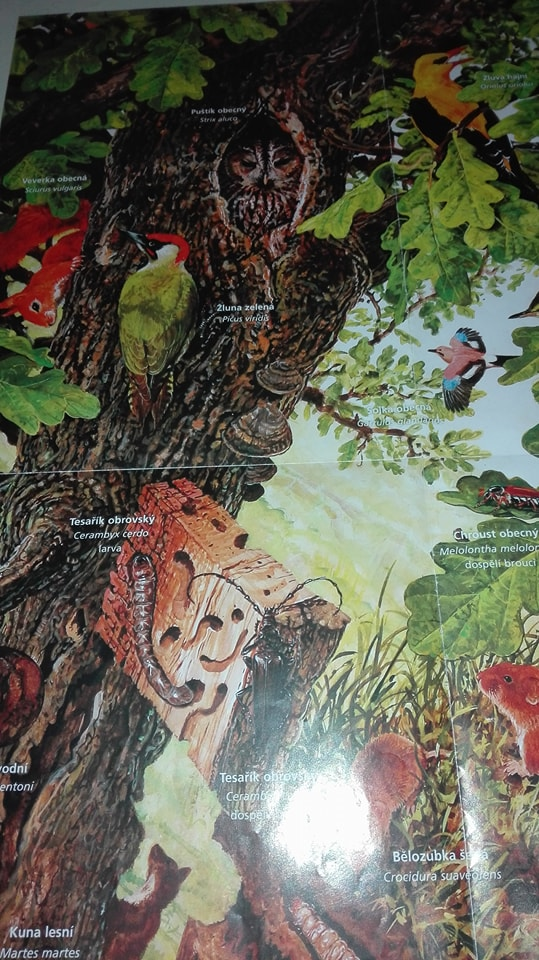 9. aktivita – návštěva Podzámecké zahrady v KroměřížiCíl aktivity: ukázat dětem různé druhy stromů, získat další informace o stromech od paní průvodkyně, dodržovat pravidla slušného chování v příroděPoužité metody: slovní, názorně demonstrační, aktivizujícíPomůcky: fotoaparátAktivita je určena pro děti s rodiči. Je organizována formou výletu. Pro děti je domluvená paní průvodkyně, která má nachystaný program pro děti (různé aktivity) a jejich rodiče. Zároveň bude děti obohacovat svými poznatky a také děti stručně seznámí s pravidly chování v této zahradě. Závěr projektu: Setkání s rodiči a dětmi. Promítnutí fotek z Podzámecké zahrady a fotek z celého projektového týdne, výstava výrobků děti. Zhodnocení dětmi, co se jim líbilo, co ne. Zjištění, co všechno si zapamatovaly.Hodnocení projektu: projekt budeme hodnotit na základě zpětné vazby dětí na konci projektu - jak je aktivity zaujaly, bavily, dále co všechno si zapamatovaly a během něj (pozorováním). Použitá literatura, zdroje, zajímavé odkazy:http://www.karaoketexty.cz/texty-pisni/uhlir-jaroslav-a-sverak-zdenek/stromy-391642text písničky Stromy i s akordyhttps://www.youtube.com/watch?v=Txliy8f9sEY – píseň Stromy – Svěrák, UhlířHEINECKE, Liz Lee. Zábavné vědecké pokusy pro děti: 52 experimentů, které zvládnete doma v kuchyni. Přeložil Runka ŽALUDOVÁ. V Praze: Slovart, 2015. ISBN 978-80-7529-028-1.https://www.pinterest.com/pin/809381364253059087/ - náměty na výtvarnou činnost - Stromyhttps://www.zamek-kromeriz.cz/cs/informace-pro-navstevniky/prohlidkove-okruhy/9433-podzamecka-zahrada - informace o Podzámecké zahradě v Kroměřížihttp://www.nasestromy.cz/zajimavosti-o-stromech/ - zajímavosti o stromechhttp://www.energiestromu.cz/?page_id=263 – zajímavé informace o stromechProjekt k digitální výchově v MŠ s účinností k 1.9.2023 Autor: Petra GojišováZáměr (cíle) digitální výchovy:Záměrem je obohatit prožitkové učení s využitím stálých i nových digitálních a robotických pomůcek, které MŠ obdržela v rámci projektu – digitalizace v MŠ a také naučit děti s těmito pomůckami správně pracovat.Bezpečnost:S digitální výchovou souvisí také bezpečnost a možná rizika, která mohou nastat. Je potřeba dbát na správný návyk při práci s digitálními technologiemi - správné držení těla, postoj, vhodný úchop digitální tužky, vzdálenost od obrazovky. Dále také přiměřená doba strávená u technologií - především televize a projektor. Co se týká bezpečnosti - je důležité, aby děti věděly, že se nesmí dotýkat elektrických kabelů, strkat ruce do zásuvky apod. Je vhodné také zmínit nebezpečí na internetu - nevhodná videa, která mohou vidět doma na mobilu apod.Využití digitální výchovy při vzdělávání v MŠ:Již delší dobu využíváme pomůcky, které MŠ získala dříve. Jedná se o interaktivní televizi u předškolních dětí – na té jsou promítána krátká videa či obrázky k týdennímu tématu, který je zpracováván dle ŠVP. Dále je to 3BOX (opět především u starších dětí) - ten získala MŠ z projektu. Na 3BOXU děti hrají vzdělávací hry a opět zde jdou promítat videa a fotky. Vzdělávací hry zahrnují rozvoj matematické pregramotnosti - počítání teček na beruškách, skládání puzzle, skládání částí v celek.., dále je to sluchová percepce - děti přiřazují věci či zvířata podle zvuku, který slyší. Velmi oblíbená je u dětí zraková percepce - děti hledají rozdíly na obrázcích...V přírodovědné hře s myškou prozkoumávají společně podzemní chodbičky, kde lupou zvětšují zvířátka, která v nich žijí. Loňský školní rok získala MŠ nová vzdělávací CD s programy pro děti na TRIBOX s různou tematikou – doprava, zvířata apod. Velmi důležitý při práci se zmiňovaným zařízením je také školní notebook, přes který učitelka propojuje obsah do TV nebo i 3BOXU.V oblasti robotiky také již delší dobu využíváme robotické včelky, které rozvíjí především matematickou pregramotnost. Děti nejprve pomocí kartiček se šipkami stanovují cestu včelky a později zadávají ručně pomocí tlačítek na zmíněné robotické hračce. V loňském roce jsme obdrželi mnoho nových vzdělávacích podložek pro včelky, kde lze mimo jiné trénovat i čtenářskou pregramotnost - pohádkové příběhy, dále také trénování vnímání prostoru pomocí předložek - vedle, nad, pod – farma se zvířaty apod. K robotickým včelkám děti nově obdržely i OZOBOTY, kteří fungují na stejném principu. Úplnou novinkou jsou roboti BOTLEY s kolečky na dálkové ovládání, kteří jezdí po koberci a reagují na dráhu postavenou z kostek. Pro mladší děti byly nově pořízeny svítící panely, na kterých lze prosvětlovat různé předměty, skládat barevné kostky, kamínky dle fantazie nebo zadaného návodu. Starší děti používají barevná písmena a číslice. Skládají slova dle návodu, hledají určitá písmena apod. Využijeme tuto technologii s propojením enviromentální výchovy – pozorování vývoje hmyzu atd. Digitální mikroskop – využití v přírodě a badatelně při pozorování přírody na školní zahradě.
Nahrávací skřipec si děti ovládají samy s nahraným úkolem k robotickým včelám, ke konstruování a různým úkolům.Na nadcházející období je plánované tyto digitální a robotické pomůcky nadále využívat ve vzdělávacím procesu a zařadit také nové digitální pomůcky. Většina pedagogů absolvovala i digitální seminář o robotických včelách BEE-BOT. V problematice digitální výchovy se budeme nadále vzdělávat samostudiem, popř. dalšími semináři o digitální výchově, abychom prohloubily další znalosti. Nadále budeme spolupracovat se ZŠ Němčice nad Hanou, kteří nás pravidelně zvou na jejich digitální pomůcky.Spolupráce se ZŠ 	MŠ v rámci spolupráce se ZŠ Němčice nad Hanou, pravidelně 2x ročně zve předškolní děti na návštěvu ZŠ, kde mají děti možnost vyzkoušet si digitální pomůcky, které škola nabízí. Jsou to 3D pera, robotické včely, tablety, ovládání robotických autíček. Pro děti je to vždy velký zážitek. Systém evaluaceNázev integrovaného blokuMOJE MÍSTO NA SVĚTĚOblastDítě a jeho tělo, Dítě a jeho psychika, Dítě a ten druhý, Dítě a společnost, Dítě a světCharakteristika integrovaného blokuZáměrem tohoto bloku je vzájemné poznávání, hledání pravidel společného soužití, poznávání nových lidí, kamarádů, vznik pocitu jistoty a bezpečí v novém prostředí bez rodičů. Poznávání místa svého bydliště, vytváření vztahu k rodině, domovu, svému městu.Návrhy dílčích témat pro realizaciMoji kamarádiVe školceMoje rodinaMoje městoKaždý jsme jinýBezpečně ve školce i mimo niKlíčové kompetenceDílčí cíleOčekávané výstupysoustředěně pozoruje, zkoumá, objevuje, všímá si souvislostí, experimentuje a užívá při tom jednoduchých pojmů, znaků a symbolůuvědomění si vlastního tělakoordinovat lokomoci a další polohy a pohyby těla, sladit pohyb s rytmem a hudbousoustředěně pozoruje, zkoumá, objevuje, všímá si souvislostí, experimentuje a užívá při tom jednoduchých pojmů, znaků a symbolůseznamování s místem a prostředím, ve kterém dítě žije, a vytváření pozitivního vztahu k němuorientovat se bezpečně ve známém prostředí i v životě tohoto prostředí (doma, v budově mateřské školy, v blízkém okolí)Všímá si dění i problémů v bezprostředním okolí; přirozenou motivací k řešení dalších problémů a situací je pro něj pozitivní odezva na aktivní zájempoznávání pravidel společenského soužití a jejich spoluvytváření v rámci přirozeného sociokulturního prostředí, porozumění základním projevům neverbální komunikace obvyklým v tomto prostředíadaptovat se na život ve škole, aktivně zvládat požadavky plynoucí z prostředí školy i jeho běžných proměn (vnímat základní pravidla jednání ve skupině, podílet se na nich a řídit se jimi, podřídit se rozhodnutí skupiny, přizpůsobit se společnému programu, spolupracovat, přijímat autoritu) a spoluvytvářet v tomto společenství prostředípohodyovládá řeč, hovoří ve vhodně formulovaných větách, samostatně vyjadřuje své myšlenky,sdělení, otázky i odpovědi, rozumí slyšenému, slovně reaguje a vede smysluplný dialogrozvoj komunikativních dovedností (verbálních i neverbálních) a kultivovaného projevudomluvit se slovy i gesty, improvizovatuplatňuje získanou zkušenost v praktických situacích a v dalším učeníosvojení si věku přiměřených praktických dovednostízvládnout sebeobsluhu, uplatňovat základní kulturně hygienické a zdravotně preventivní návyky (starat se o osobní hygienu, přijímat stravu a tekutinu, umět stolovat, postarat se o sebe a své osobní věci, oblékat se, svlékat, obouvat apod.)uplatňuje získanou zkušenost v praktických situacích a v dalším učenírozvoj pohybových schopností a zdokonalování dovedností v oblasti hrubé i jemné motoriky (koordinace a rozsahu pohybu, dýchání, koordinace ruky a oka apod.), ovládání pohybového aparátu a tělesných funkcívědomě napodobit jednoduchý pohyb podle vzoru a přizpůsobit jej podle pokynuKlíčové kompetenceDílčí cíleOčekávané výstupyUvědomuje si, že za sebe i své jednání odpovídá a nese důsledkyseznamování s pravidly chování ve vztahu k druhémurespektovat potřeby jiného dítěte, dělit se s ním o hračky, pomůcky, pamlsky, rozdělit si úkol s jiným dítětem apod.Uvědomuje si, že za sebe i své jednání odpovídá a nese důsledkyseznamování s pravidly chování ve vztahu k druhémudodržovat dohodnutá a pochopená pravidla vzájemného soužití a chování doma, v mateřské škole, na veřejnosti, dodržovat herní pravidlaUvědomuje si, že za sebe i své jednání odpovídá a nese důsledkyseznamování s pravidly chování ve vztahu k druhémunavazovat kontakty s dospělým, kterému je svěřeno do péče, překonat stud, komunikovat s ním vhodným způsobem, respektovat homá elementární poznatky o světě lidí, kultury, přírody i techniky, který dítě obklopuje, o jeho rozmanitostech a proměnách; orientuje se v řádu a dění v prostředí, ve kterém žijerozvoj základních kulturně společenských postojů, návyků a dovedností dítěte, rozvoj schopnosti projevovat se autenticky, chovat se autonomně, prosociálně a aktivně se přizpůsobovat společenskému prostředí a zvládat jeho změnypochopit, že každý má ve společenství (v rodině, ve třídě, v herní skupině) svou roli, podle které je třeba se chovatmá elementární poznatky o světě lidí, kultury, přírody i techniky, který dítě obklopuje, o jeho rozmanitostech a proměnách; orientuje se v řádu a dění v prostředí, ve kterém žijerozvoj základních kulturně společenských postojů, návyků a dovedností dítěte, rozvoj schopnosti projevovat se autenticky, chovat se autonomně, prosociálně a aktivně se přizpůsobovat společenskému prostředí a zvládat jeho změnydodržovat dohodnutá a pochopená pravidla vzájemného soužití a chování doma, v mateřské škole, na veřejnosti, dodržovat herní pravidlamá elementární poznatky o světě lidí, kultury, přírody i techniky, který dítě obklopuje, o jeho rozmanitostech a proměnách; orientuje se v řádu a dění v prostředí, ve kterém žijerozvoj základních kulturně společenských postojů, návyků a dovedností dítěte, rozvoj schopnosti projevovat se autenticky, chovat se autonomně, prosociálně a aktivně se přizpůsobovat společenskému prostředí a zvládat jeho změnyrespektovat předem vyjasněná a pochopená pravidla, přijímat vyjasněné a zdůvodněné povinnostimá elementární poznatky o světě lidí, kultury, přírody i techniky, který dítě obklopuje, o jeho rozmanitostech a proměnách; orientuje se v řádu a dění v prostředí, ve kterém žijerozvoj základních kulturně společenských postojů, návyků a dovedností dítěte, rozvoj schopnosti projevovat se autenticky, chovat se autonomně, prosociálně a aktivně se přizpůsobovat společenskému prostředí a zvládat jeho změnyzvládnout sebeobsluhu, uplatňovat základní kulturně hygienické a zdravotně preventivní návyky (starat se o osobní hygienu, přijímat stravu a tekutinu, umět stolovat, postarat se o sebe a své osobní věci, oblékat se, svlékat, obouvat apod.)napodobuje modely prosociálního chování a mezilidských vztahů, které nachází ve svém okolívytvoření povědomí o mezilidských morálních hodnotáchpochopit, že každý má ve společenství (v rodině, ve třídě, v herní skupině) svou roli, podle které je třeba se chovatodhaduje své síly, učí se hodnotit svoje osobní pokroky i oceňovat výkony druhýchrozvoj kooperativních dovednostídodržovat pravidla her a jiných činností, jednat spravedlivě, hrát fairodhaduje své síly, učí se hodnotit svoje osobní pokroky i oceňovat výkony druhýchrozvoj kooperativních dovednostízorganizovat hruodhaduje své síly, učí se hodnotit svoje osobní pokroky i oceňovat výkony druhýchrozvoj kooperativních dovednostípřijímat pozitivní ocenění i svůj případný neúspěch aKlíčové kompetenceDílčí cíleOčekávané výstupyvyrovnat se s ním, učit se hodnotit svoje osobní pokrokynebojí se chybovat, pokud nachází pozitivní ocenění nejen za úspěch, ale také za snahuochrana osobního soukromí a bezpečí ve vztazích s druhými dětmi i dospělýmichápat, že všichni lidé (děti) mají stejnou hodnotu, přestože je každý jiný (jinak vypadá, jinak se chová, něco jiného umí či neumí apod.), že osobní, resp. osobnostní odlišnosti jsou přirozenéje schopno chápat, že lidé se různí, a umí být tolerantní k jejich odlišnostem a jedinečnostemrozvoj schopnosti citové vztahy vytvářet, rozvíjet je a city plně prožívatbýt citlivé ve vztahu k živým bytostem, k přírodě i k věcemje schopno chápat, že lidé se různí, a umí být tolerantní k jejich odlišnostem a jedinečnostemrozvoj schopnosti citové vztahy vytvářet, rozvíjet je a city plně prožívatodloučit se na určitou dobu od rodičů a blízkých, být aktivní i bez jejich oporyspoluvytváří pravidla společného soužití mezi vrstevníky, rozumí jejich smyslu a chápe potřebu je zachovávatrozvoj a užívání všech smyslůvšímat si změn a dění v nejbližším okolíspoluvytváří pravidla společného soužití mezi vrstevníky, rozumí jejich smyslu a chápe potřebu je zachovávatrozvoj a užívání všech smyslůvnímat umělecké a kulturní podněty, pozorně poslouchat, sledovat se zájmem literární, dramatické či hudební představení a hodnotit svoje zážitky (říci, co bylo zajímavé, co je zaujalo)spoluvytváří pravidla společného soužití mezi vrstevníky, rozumí jejich smyslu a chápe potřebu je zachovávatosvojení si elementárních poznatků, schopností a dovedností důležitých pro navazování a rozvíjení vztahů dítěte k druhým lidemnavazovat kontakty s dospělým, kterému je svěřeno do péče, překonat stud, komunikovat s ním vhodným způsobem, respektovat hoUvědomuje si svá práva i práva druhých, učí se je hájit a respektovat; chápe, že všichni lidé mají stejnou hodnotupoznávání sebe sama, rozvoj pozitivních citů ve vztahu k sobě (uvědomění si vlastní identity, získání sebevědomí, sebedůvěry, osobní spokojenosti)vyjednávat s dětmi i dospělými ve svém okolí, domluvit se na společném řešení (v jednoduchých situacích samostatně, jinak s pomocí)Uvědomuje si svá práva i práva druhých, učí se je hájit a respektovat; chápe, že všichni lidé mají stejnou hodnotupoznávání sebe sama, rozvoj pozitivních citů ve vztahu k sobě (uvědomění si vlastní identity, získání sebevědomí, sebedůvěry, osobní spokojenosti)začlenit se do třídy a zařadit se mezi své vrstevníky, respektovat jejich rozdílné vlastnosti, schopnosti adovednostiUvědomuje si svá práva i práva druhých, učí se je hájit a respektovat; chápe, že všichni lidé mají stejnou hodnotupoznávání sebe sama, rozvoj pozitivních citů ve vztahu k sobě (uvědomění si vlastní identity, získání sebevědomí, sebedůvěry, osobní spokojenosti)respektovat předem vyjasněná a pochopená pravidla, přijímat vyjasněné a zdůvodněné povinnostiNázev integrovaného blokuPŘÍRODA A ŽIVOT KOLEM NÁSOblastDítě a jeho tělo, Dítě a jeho psychika, Dítě a ten druhý, Dítě a společnost, Dítě a světCharakteristika integrovaného blokuZáměrem tohoto bloku je vnímání přírodních zákonitostí kolem nás v plynutém toku času.Děti získávají znalosti o změnách v přírodě, o způsobu a zpracování plodin, o přípravě rostlin a živočichů před zimním obdobím, podílejí se na péči o životní prostředí a o přírodu v nejbližším okolí. Poznávají přírodu nejen jako zdroj přírodních krás, ale také možnosti jejího hospodářského využití - zdroje výživy pro člověka i živočichy. Zároveň se seznamují se zdravým životním stylem a se zdravými potravinami.Získávají povědomí o charakteristických znacích jara, učí se vnímat změny v krajině a prožívat radost z probouzející se přírody. Učí se o přírodu starat, pochopit koloběh vody, ročních období, charakterpočasí, získávají nové poznatky o živé i neživé přírodě.Návrhy dílčích témat pro realizaciV sadě a zahraděPočasí a roční obdobíBarevné listíKam se schoval ježekVoda, voda, vodičkaZvířátka v ziměCo se děje u krmítkaLes plný barevJarní květinyHmyzPřiletěli čápiHospodářská zvířata a jejich mláďataKlíčové kompetenceDílčí cíleOčekávané výstupyučí se svoje činnosti a hry plánovat, organizovat, řídit a vyhodnocovatrozvoj fyzické i psychické zdatnostizvládnout základní pohybové dovednosti a prostorovou orientaci, běžné způsoby pohybu v různém prostředí (zvládat překážky, házet a chytat míč, užívat různé náčiní, pohybovat se ve skupině dětí, pohybovat se na sněhu, ledu, ve vodě, v písku)řeší problémy, na které stačí; známé a opakující se situace se snaží řešit samostatně (na základě nápodoby či opakování), náročnější s oporou a pomocí dospěléhorozvoj komunikativních dovedností (verbálních i neverbálních) a kultivovaného projevuučit se nová slova a aktivně je používat (ptát se na slova, kterým nerozumí)dokáže se vyjadřovat a sdělovat své prožitky, pocity a nálady různými prostředky (řečovými, výtvarnými, hudebními, dramatickými apod.)rozvoj tvořivosti (tvořivého myšlení, řešení problémů, tvořivého sebevyjádření)těšit se z hezkých a příjemných zážitků, z přírodních i kulturních krás i setkávání se s uměnímmá elementární poznatky o světě lidí, kultury, přírody i techniky, který dítě obklopuje, o jeho rozmanitostech a proměnách; orientuje se v řádu a dění v prostředí, ve kterém žijerozvoj schopnosti žít ve společenství ostatních lidí (spolupracovat, spolupodílet se), přináležet k tomuto společenství (ke třídě, k rodině, k ostatním dětem) a vnímat a přijímat základní hodnoty v tomto společenství uznávanéuplatňovat návyky v základních formách společenského chování ve styku s dospělými i s dětmi (zdravit známé děti i dospělé, rozloučit se, poprosit, poděkovat, vzít si slovo až když druhýdomluví, požádat o pomoc, vyslechnout sdělení, uposlechnout pokyn apod.)klade otázky a hledá na ně odpovědi, aktivně si všímá, co se kolem něho děje; chce porozumět věcem, jevům a dějům, které kolem sebe vidí; poznává, že se může mnohému naučit, raduje se ztoho, co samo dokázalo a zvládloposilování přirozených poznávacích citů (zvídavosti, zájmu, radosti z objevování apod.)zaměřovat se na to, co je z poznávacího hlediska důležité (odhalovat podstatné znaky, vlastnosti předmětů, nacházet společné znaky, podobu a rozdíl, charakteristické rysy předmětů či jevů avzájemné souvislosti mezi nimi)užívá při řešení myšlenkových i praktických problémů logických, matematických i empirických postupů; pochopí jednoduché algoritmy řešení různých úloh a situací a využívá je v dalších situacíchrozvoj, zpřesňování a kultivace smyslového vnímání, přechod od konkrétně názorného myšlení k myšlení slovně-logickému (pojmovému), rozvoj paměti a pozornosti, přechod od bezděčných forem těchto funkcí k úmyslným, rozvoj a kultivace představivosti a fantazievnímat, že je zajímavé dozvídat se nové věci, využívat zkušeností k učeníužívá při řešení myšlenkových i praktických problémů logických, matematických i empirických postupů; pochopí jednoduché algoritmy řešení různých úloh a situací a využívá je v dalších situacíchrozvoj, zpřesňování a kultivace smyslového vnímání, přechod od konkrétně názorného myšlení k myšlení slovně-logickému (pojmovému), rozvoj paměti a pozornosti, přechod od bezděčných forem těchto funkcí k úmyslným, rozvoj a kultivace představivosti a fantazievyvinout volní úsilí, soustředit se na činnost a její dokončeníKlíčové kompetenceDílčí cíleOčekávané výstupyučí se nejen spontánně, ale i vědomě, vyvine úsilí, soustředí se na činnost a záměrně si zapamatuje; při zadané práci dokončí, co započalo; dovede postupovat podle instrukcí a pokynů, je schopno dobrat se k výsledkůmrozvoj a užívání všech smyslůvnímat a rozlišovat pomocí všech smyslů (sluchově rozlišovat zvuky a tóny, zrakově rozlišovat tvary předmětů a jiné specifické znaky, rozlišovat vůně, chutě, vnímat hmatem apod.)učí se nejen spontánně, ale i vědomě, vyvine úsilí, soustředí se na činnost a záměrně si zapamatuje; při zadané práci dokončí, co započalo; dovede postupovat podle instrukcí a pokynů, je schopno dobrat se k výsledkůmrozvoj a užívání všech smyslůzachovávat správné držení tělachápe, že zájem o to, co se kolem děje, činorodost, pracovitost a podnikavost jsou přínosem a že naopak lhostejnost, nevšímavost, pohodlnost a nízká aktivita mají svoje nepříznivé důsledkyvytváření elementárního povědomí o širším přírodním, kulturním i technickém prostředí, o jejich rozmanitosti, vývoji a neustálých proměnáchpomáhat pečovat o okolní životní prostředí (dbát o pořádek a čistotu, nakládat vhodným způsobem s odpady, starat se o rostliny, spoluvytvářetpohodu prostředí, chránit přírodu v okolí, živé tvory apod.)chápe, že zájem o to, co se kolem děje, činorodost, pracovitost a podnikavost jsou přínosem a že naopak lhostejnost, nevšímavost, pohodlnost a nízká aktivita mají svoje nepříznivé důsledkyvytváření elementárního povědomí o širším přírodním, kulturním i technickém prostředí, o jejich rozmanitosti, vývoji a neustálých proměnáchmít povědomí o významu životního prostředí (přírody i společnosti) pro člověka, uvědomovat si, že způsobem, jakým se dítě i ostatní v jeho okolíchovají, ovlivňují vlastní zdraví i životní prostředíchápe, že zájem o to, co se kolem děje, činorodost, pracovitost a podnikavost jsou přínosem a že naopak lhostejnost, nevšímavost, pohodlnost a nízká aktivita mají svoje nepříznivé důsledkyvytváření elementárního povědomí o širším přírodním, kulturním i technickém prostředí, o jejich rozmanitosti, vývoji a neustálých proměnáchporozumět, že změny jsou přirozené a samozřejmé (všechno kolem se mění, vyvíjí, pohybuje a proměňuje a že s těmito změnami je třeba v životě počítat), přizpůsobovat se běžně proměnlivým okolnostem doma i v mateřské školemá základní dětskou představu o tom, co je v souladu se základními lidskými hodnotami a normami i co je s nimi v rozporu, a snaží se podle toho chovatvytváření prosociálních postojů (rozvoj sociální citlivosti, tolerance, respektu, přizpůsobivosti apod.)vnímat, co si druhý přeje či potřebuje, vycházet mu vstříc (chovat se citlivě a ohleduplně k slabšímu či postiženému dítěti, mít ohled na druhého a soucítit s ním, nabídnout mu pomoc apod.)Klíčové kompetenceDílčí cíleOčekávané výstupyví, že není jedno, v jakém prostředí žije, uvědomuje si, že se svým chováním na něm podílí, a že je může ovlivnitrozvoj úcty k životu ve všech jeho formáchpomáhat pečovat o okolní životní prostředí (dbát o pořádek a čistotu, nakládat vhodným způsobem s odpady, starat se o rostliny, spoluvytvářet pohodu prostředí, chránit přírodu v okolí, živé tvory apod.)ví, že není jedno, v jakém prostředí žije, uvědomuje si, že se svým chováním na něm podílí, a že je může ovlivnitrozvoj úcty k životu ve všech jeho formáchosvojit si elementární poznatky o okolním prostředí, které jsou dítěti blízké, pro ně smysluplné a přínosné, zajímavé a jemu pochopitelné a využitelné pro další učení a životnípraxiví, že není jedno, v jakém prostředí žije, uvědomuje si, že se svým chováním na něm podílí, a že je může ovlivnitrozvoj úcty k životu ve všech jeho formáchbýt citlivé ve vztahu k živým bytostem, k přírodě i k věcemNázev integrovaného blokuOBJEVUJEME SVĚTOblastDítě a jeho tělo, Dítě a jeho psychika, Dítě a ten druhý, Dítě a společnost, Dítě a světCharakteristika integrovaného blokuZáměrem tohoto bloku je získávání a rozšiřování poznatků nejen o místě bydliště, o blízkém okolí, o České republice, ale i o vzdálenějších místech na zemi, o světadílech, o různých etnikách a životních stylech, o planetě Zemi, o vesmíru. Získávání poznatků o možnosti cestování různými dopravními prostředky. Poznávání života exotických zvířat současných i již dávno vyhynulých. Seznamování se sesvětem dospělých - povolání rodičů, moderní technologie, předměty kolem nás, materiály.Návrhy dílčích témat pro realizaciPlaneta Země a vesmírZvířata ze ZOOPutování s dinosauryMoje vlastCestujeme mezi světadílyDopravní prostředkyCo dělá máma, co dělá tátaSvět robotůMalý řemeslníkKlíčové kompetenceDílčí cíleOčekávané výstupysoustředěně pozoruje, zkoumá, objevuje, všímá si souvislostí, experimentuje a užívá při tom jednoduchých pojmů, znaků a symbolůuvědomění si vlastního tělaovládat koordinaci ruky a oka, zvládat jemnou motoriku (zacházet s předměty denní potřeby, s drobnými pomůckami, s nástroji, náčiním a materiálem, zacházet s grafickým a výtvarným materiálem, např. s tužkami, barvami, nůžkami, papírem, modelovací hmotou, zacházet s jednoduchýmihudebními nástroji apod.)soustředěně pozoruje, zkoumá, objevuje, všímá si souvislostí, experimentuje a užívá při tom jednoduchých pojmů, znaků a symbolůuvědomění si vlastního tělaovládat dechové svalstvo, sladit pohyb se zpěvemsamostatně rozhoduje o svých činnostech; umí si vytvořit svůj názor a vyjádřit jejvytváření povědomí o existenci ostatních kultur a národnostívnímat umělecké a kulturní podněty, pozorně poslouchat, sledovat se zájmem literární, dramatické či hudební představení a hodnotit svoje zážitky (říci, co bylo zajímavé, co je zaujalo)dokáže rozpoznat a využívat vlastní silné stránky, poznávat svoje slabé stránkyrozvoj interaktivních a komunikativních dovedností verbálních i neverbálníchspolupracovat s ostatnímidokáže rozpoznat a využívat vlastní silné stránky, poznávat svoje slabé stránkyrozvoj interaktivních a komunikativních dovedností verbálních i neverbálníchuplatňovat své individuální potřeby, přání a práva s ohledem na druhého (obhajovat svůj postoj nebo názor, respektovat jiný postoj či názor), přijímat a uzavírat kompromisy, řešit konflikt dohodoudokáže rozpoznat a využívat vlastní silné stránky, poznávat svoje slabé stránkyrozvoj interaktivních a komunikativních dovedností verbálních i neverbálníchpřirozeně a bez zábran komunikovat s druhým dítětem, navazovat a udržovat dětská přátelstvímá elementární poznatky o světě lidí, kultury, přírody i techniky, který dítě obklopuje, o jeho rozmanitostech a proměnách; orientuje se v řádu a dění v prostředí, ve kterém žijepoznávání jiných kulturmít povědomí o širším společenském, věcném, přírodním, kulturním i technickém prostředí i jeho dění v rozsahupraktických zkušeností a dostupných praktických ukázek v okolí dítětemá elementární poznatky o světě lidí, kultury, přírody i techniky, který dítě obklopuje, o jeho rozmanitostech a proměnách; orientuje se v řádu a dění v prostředí, ve kterém žijepoznávání jiných kulturosvojit si elementární poznatky o okolním prostředí, které jsou dítěti blízké, pro ně smysluplné a přínosné, zajímavé a jemu pochopitelné a využitelné pro další učení a životní praxiKlíčové kompetenceDílčí cíleOčekávané výstupydomlouvá se gesty i slovy, rozlišuje některé symboly, rozumí jejich významu i funkciosvojení si elementárních poznatků o znakových systémech a jejich funkci (abeceda, čísla)chápat základní číselné a matematické pojmy, elementární matematické souvislosti a podle potřeby je prakticky využívat (porovnávat, uspořádávat a třídit soubory předmětů podle určitého pravidla, orientovat se v elementárním počtu cca do šesti, chápat číselnou řadu v rozsahu první desítky, poznat více, stejně, méně, první, poslední apod.)domlouvá se gesty i slovy, rozlišuje některé symboly, rozumí jejich významu i funkciosvojení si elementárních poznatků o znakových systémech a jejich funkci (abeceda, čísla)poznat napsané své jménodomlouvá se gesty i slovy, rozlišuje některé symboly, rozumí jejich významu i funkciosvojení si elementárních poznatků o znakových systémech a jejich funkci (abeceda, čísla)poznat některá písmena a číslice, popř. slovachápe, že se může o tom, co udělá, rozhodovat svobodně, ale že za svá rozhodnutí také odpovídáseznamování se světem lidí, kultury a umění, osvojení si základních poznatků o prostředí, v němž dítě žijezachycovat skutečnosti ze svého okolí a vyjadřovat své představy pomocí různých výtvarných dovedností a technik (kreslit, používat barvy, modelovat, konstruovat, tvořit z papíru, tvořit a vyrábět z různých jiných materiálů, z přírodninaj.)chápe, že se může o tom, co udělá, rozhodovat svobodně, ale že za svá rozhodnutí také odpovídáseznamování se světem lidí, kultury a umění, osvojení si základních poznatků o prostředí, v němž dítě žijechovat se a jednat na základě vlastních pohnutek a zároveň s ohledem na druhézpřesňuje si početní představy, užívá číselných a matematických pojmů, vnímá elementární matematické souvislostivytváření základů pro práci s informacemipostupovat a učit se podle pokynů a instrukcízpřesňuje si početní představy, užívá číselných a matematických pojmů, vnímá elementární matematické souvislostivytváření základů pro práci s informacemipoznat a pojmenovat většinu toho, čím je obklopenozpřesňuje si početní představy, užívá číselných a matematických pojmů, vnímá elementární matematické souvislostivytváření základů pro práci s informacemizáměrně se soustředit na činnost a udržet pozornostzpřesňuje si početní představy, užívá číselných a matematických pojmů, vnímá elementární matematické souvislostivytváření základů pro práci s informacemirozlišovat některé obrazné symboly (piktogramy, orientační a dopravní značky, označení nebezpečí apod.) a porozumět jejich významu i jejich komunikativní funkciprůběžně rozšiřuje svou slovní zásobu a aktivně ji používá k dokonalejší komunikaci s okolímrozvoj řečových schopností a jazykových dovedností receptivních (vnímání, naslouchání, porozumění) i produktivních (výslovnosti, vytváření pojmů, mluvního projevu, vyjadřování)přemýšlet, vést jednoduché úvahy a to, o čem přemýšlí a uvažuje, také vyjádřitprůběžně rozšiřuje svou slovní zásobu a aktivně ji používá k dokonalejší komunikaci s okolímrozvoj řečových schopností a jazykových dovedností receptivních (vnímání, naslouchání, porozumění) i produktivních (výslovnosti, vytváření pojmů, mluvního projevu, vyjadřování)vyjadřovat samostatně a smysluplně myšlenky, nápady, pocity, mínění a úsudky ve vhodně zformulovaných větáchKlíčové kompetenceDílčí cíleOčekávané výstupyví, že lidé se dorozumívají i jinými jazyky a že je možno se jim učit; má vytvořeny elementární předpoklady k učení se cizímu jazykuvytvoření povědomí o vlastní sounáležitosti se světem, se živou a neživou přírodou, lidmi, společností, planetou Zemíuvědomovat si svou samostatnost, zaujímat vlastní názory a postoje a vyjadřovat jeví, že lidé se dorozumívají i jinými jazyky a že je možno se jim učit; má vytvořeny elementární předpoklady k učení se cizímu jazykuvytvoření povědomí o vlastní sounáležitosti se světem, se živou a neživou přírodou, lidmi, společností, planetou Zemívědomě využívat všech smyslů, záměrně pozorovat, postřehovat, všímat si (nového, změněného, chybějícího)ví, že lidé se dorozumívají i jinými jazyky a že je možno se jim učit; má vytvořeny elementární předpoklady k učení se cizímu jazykuvytvoření povědomí o vlastní sounáležitosti se světem, se živou a neživou přírodou, lidmi, společností, planetou Zemíutvořit jednoduchý rýmví, že lidé se dorozumívají i jinými jazyky a že je možno se jim učit; má vytvořeny elementární předpoklady k učení se cizímu jazykuvytvoření povědomí o vlastní sounáležitosti se světem, se živou a neživou přírodou, lidmi, společností, planetou Zemísluchově rozlišovat začáteční a koncové slabiky a hlásky ve slovechNázev integrovaného blokuTRADICE, ZVYKY A SLAVNOSTIOblastDítě a jeho tělo, Dítě a jeho psychika, Dítě a ten druhý, Dítě a společnost, Dítě a světCharakteristika integrovaného blokuZáměrem tohoto bloku je poznávání tradic, zvyků a oslav ve společenství lidí. Pěstováni a upevňování vzájemných rodinných vztahů, úcty ke stáří a životu. Seznamovat děti s průvodními jevy a charakteristickými přípravami na vánoční období, velikonoční svátky a další tradiční i netradiční oslavy a významné dny, které v průběhu roku přicházejí ( Tři Králové, Masopust, Sv. Martin, svátek maminek, den otců, den dětí atd.). Seznamování dětí se zvyky, folklórem, které jsou typické pro oblast Hanéa regionu Němčic na Hané. Rozvíjet v dětech zájem o druhé, o kulturní a společenské dění, pěstovat v nich vztah k umění, tvořivost a estetické cítění (oslavy narozenin v MŠ, slavnost MŠ, ponožkový den, tvořivé dílny, divadelní a hudební představení, atd.) Zároveň využít tohoto bloku k rozšíření spolupráce mezi mateřskou školou, základní školou a rodinou při přípravě dětí na přechod do ZŠ, při společnýchoslavách a akcích různého zaměření. Také rozvíjet u dětí zájem o knížky, pohádky a četbu.Návrhy dílčích témat pro realizaciČtyři kroky do Vánoc ( Mikuláš, Advent, Sv. Martin, Sv. Barbora, Vánoce)Tři královéMasopustVelikonoceSvátek matek (Den otců)Den dětíNarozeniny, oslavy dětíPonožkový den apod.Dušičky ( Halloween )Slavnost MŠ – loučení se školákyPohádky a svět kouzelBudu školákemKniha a jáKlíčové kompetenceDílčí cíleOčekávané výstupydokáže se vyjadřovat a sdělovat své prožitky, pocity a nálady různými prostředky (řečovými, výtvarnými, hudebními, dramatickými apod.)rozvoj a kultivace mravního i estetického vnímání, cítění a prožívánízachytit a vyjádřit své prožitky (slovně, výtvarně, pomocí hudby, hudebně pohybovou či dramatickou improvizací apod.)dokáže se vyjadřovat a sdělovat své prožitky, pocity a nálady různými prostředky (řečovými, výtvarnými, hudebními, dramatickými apod.)rozvoj a kultivace mravního i estetického vnímání, cítění a prožívánívyjadřovat svou představivost a fantazii v tvořivých činnostech (konstruktivních, výtvarných, hudebních, pohybových či dramatických) i ve slovních výpovědíchk nimdokáže se vyjadřovat a sdělovat své prožitky, pocity a nálady různými prostředky (řečovými, výtvarnými, hudebními, dramatickými apod.)rozvoj a kultivace mravního i estetického vnímání, cítění a prožívánízacházet šetrně s vlastními i cizími pomůckami, hračkami, věcmi denní potřeby, s knížkami, s peněziapod.dokáže se vyjadřovat a sdělovat své prožitky, pocity a nálady různými prostředky (řečovými, výtvarnými, hudebními, dramatickými apod.)rozvoj a kultivace mravního i estetického vnímání, cítění a prožívánísledovat očima zleva dopravadokáže se vyjadřovat a sdělovat své prožitky, pocity a nálady různými prostředky (řečovými, výtvarnými, hudebními, dramatickými apod.)rozvoj a kultivace mravního i estetického vnímání, cítění a prožívánívést rozhovor (naslouchat druhým, vyčkat, až druhý dokončí myšlenku, sledovat řečníka i obsah, ptát se)dokáže se vyjadřovat a sdělovat své prožitky, pocity a nálady různými prostředky (řečovými, výtvarnými, hudebními, dramatickými apod.)rozvoj a kultivace mravního i estetického vnímání, cítění a prožíváníchápat slovní vtip a humordokáže se vyjadřovat a sdělovat své prožitky, pocity a nálady různými prostředky (řečovými, výtvarnými, hudebními, dramatickými apod.)rozvoj a kultivace mravního i estetického vnímání, cítění a prožívánívnímat umělecké a kulturní podněty, pozorně poslouchat, sledovat se zájmem literární, dramatické či hudební představení a hodnotit svoje zážitky (říci, co bylo zajímavé, co je zaujalo)projevuje dětským způsobem citlivost a ohleduplnost k druhým, pomoc slabším, rozpozná nevhodné chování; vnímá nespravedlnost, ubližování, agresivitu a lhostejnostochrana osobního soukromí a bezpečí ve vztazích s druhými dětmi i dospělýmichovat se obezřetně při setkání s neznámými dětmi, staršími i dospělými jedinci, v případě potřeby požádat druhého o pomoc (pro sebe i pro jiné dítě)projevuje dětským způsobem citlivost a ohleduplnost k druhým, pomoc slabším, rozpozná nevhodné chování; vnímá nespravedlnost, ubližování, agresivitu a lhostejnostochrana osobního soukromí a bezpečí ve vztazích s druhými dětmi i dospělýmichovat se a jednat na základě vlastních pohnutek a zároveň s ohledem na druhéKlíčové kompetenceDílčí cíleOčekávané výstupykomunikuje v běžných situacích bez zábran a ostychu s dětmi i s dospělými; chápe, že být komunikativní, vstřícné, iniciativní a aktivní je výhodourozvoj základních kulturně společenských postojů, návyků a dovedností dítěte, rozvoj schopnosti projevovat se autenticky, chovat se autonomně, prosociálně a aktivně se přizpůsobovat společenskému prostředí a zvládat jeho změnychovat se zdvořile, přistupovat k druhým lidem, k dospělým i k dětem, bez předsudků, s úctou k jejich osobě, vážit si jejich práce a úsilíkomunikuje v běžných situacích bez zábran a ostychu s dětmi i s dospělými; chápe, že být komunikativní, vstřícné, iniciativní a aktivní je výhodourozvoj základních kulturně společenských postojů, návyků a dovedností dítěte, rozvoj schopnosti projevovat se autenticky, chovat se autonomně, prosociálně a aktivně se přizpůsobovat společenskému prostředí a zvládat jeho změnymít povědomí o širším společenském, věcném, přírodním, kulturním i technickém prostředí i jehodění v rozsahu praktických zkušeností a dostupných praktických ukázek v okolí dítětekomunikuje v běžných situacích bez zábran a ostychu s dětmi i s dospělými; chápe, že být komunikativní, vstřícné, iniciativní a aktivní je výhodourozvoj základních kulturně společenských postojů, návyků a dovedností dítěte, rozvoj schopnosti projevovat se autenticky, chovat se autonomně, prosociálně a aktivně se přizpůsobovat společenskému prostředí a zvládat jeho změnyuplatňovat návyky v základních formách společenského chování ve styku s dospělými i s dětmi (zdravit známé děti i dospělé, rozloučit se, poprosit, poděkovat, vzít si slovo až když druhý domluví, požádat o pomoc, vyslechnout sdělení, uposlechnout pokyn apod.)komunikuje v běžných situacích bez zábran a ostychu s dětmi i s dospělými; chápe, že být komunikativní, vstřícné, iniciativní a aktivní je výhodouvytvoření základů aktivních postojů ke světu, k životu, pozitivních vztahů ke kultuře a umění, rozvoj dovedností umožňujících tyto vztahy a postoje vyjadřovat a projevovatporozumět běžným neverbálním projevům citových prožitků a nálad druhýchkomunikuje v běžných situacích bez zábran a ostychu s dětmi i s dospělými; chápe, že být komunikativní, vstřícné, iniciativní a aktivní je výhodouvytvoření základů aktivních postojů ke světu, k životu, pozitivních vztahů ke kultuře a umění, rozvoj dovedností umožňujících tyto vztahy a postoje vyjadřovat a projevovatdomluvit se slovy i gesty, improvizovatkomunikuje v běžných situacích bez zábran a ostychu s dětmi i s dospělými; chápe, že být komunikativní, vstřícné, iniciativní a aktivní je výhodouvytvoření základů aktivních postojů ke světu, k životu, pozitivních vztahů ke kultuře a umění, rozvoj dovedností umožňujících tyto vztahy a postoje vyjadřovat a projevovatnaučit se zpaměti krátké texty (reprodukovat říkanky, písničky, pohádky, zvládnout jednoduchou dramatickou úlohu apod.)dokáže se ve skupině prosadit, ale i podřídit, při společných činnostech se domlouvá a spolupracuje; v běžných situacích uplatňuje základní společenské návyky a pravidla společenského styku; je schopné respektovat druhé, vyjednávat, přijímat a uzavírat kompromisyrozvoj schopnosti přizpůsobovat se podmínkám vnějšího prostředí i jeho změnámzvládat běžné činnosti a požadavky na dítě kladené i jednoduché praktické situace, které se doma a v mateřské škole opakují, chovat se přiměřeně a bezpečně doma i na veřejnosti (na ulici, na hřišti, v obchodě, u lékaře apod.)Klíčové kompetenceDílčí cíleOčekávané výstupyovládá dovednosti předcházející čtení a psanírozvoj poznatků, schopností a dovedností umožňujících pocity, získané dojmy a prožitky vyjádřitprožívat a dětským způsobem projevovat, co cítí (soucit, radost, náklonnost), snažit se ovládat své afektivní chování (odložit splnění svých osobních přání, zklidnit se, tlumit vztek, zlost, agresivitu apod.)ovládá dovednosti předcházející čtení a psanírozvoj poznatků, schopností a dovedností umožňujících pocity, získané dojmy a prožitky vyjádřitnaučit se nazpaměť krátké texty, úmyslně si zapamatovat a vybavitovládá dovednosti předcházející čtení a psanírozvoj poznatků, schopností a dovedností umožňujících pocity, získané dojmy a prožitky vyjádřitpoznat a vymyslet jednoduchá synonyma, homonyma a antonymaovládá dovednosti předcházející čtení a psanírozvoj poznatků, schopností a dovedností umožňujících pocity, získané dojmy a prožitky vyjádřitnaučit se zpaměti krátké texty (reprodukovat říkanky, písničky, pohádky, zvládnout jednoduchou dramatickou úlohu apod.)ovládá dovednosti předcházející čtení a psanírozvoj poznatků, schopností a dovedností umožňujících pocity, získané dojmy a prožitky vyjádřitporozumět slyšenému (zachytit hlavní myšlenku příběhu, sledovat děj a zopakovat jej ve správných větách)ovládá dovednosti předcházející čtení a psanírozvoj poznatků, schopností a dovedností umožňujících pocity, získané dojmy a prožitky vyjádřitsprávně vyslovovat, ovládat dech, tempo i intonaci řečimá smysl pro povinnost ve hře, práci i učení; k úkolům a povinnostem přistupuje odpovědně; váží si práce i úsilí druhýchvytváření pozitivního vztahu k intelektuálním činnostem a k učení, podpora a rozvoj zájmu o učeníprožívat radost ze zvládnutého a poznanéhomá smysl pro povinnost ve hře, práci i učení; k úkolům a povinnostem přistupuje odpovědně; váží si práce i úsilí druhýchvytváření pozitivního vztahu k intelektuálním činnostem a k učení, podpora a rozvoj zájmu o učeníprojevovat zájem o knížky, soustředěně poslouchat četbu, hudbu, sledovat divadlo, film, užívat telefonmá smysl pro povinnost ve hře, práci i učení; k úkolům a povinnostem přistupuje odpovědně; váží si práce i úsilí druhýchvytváření pozitivního vztahu k intelektuálním činnostem a k učení, podpora a rozvoj zájmu o učenísledovat a vyprávět příběh, pohádkumá smysl pro povinnost ve hře, práci i učení; k úkolům a povinnostem přistupuje odpovědně; váží si práce i úsilí druhýchvytváření pozitivního vztahu k intelektuálním činnostem a k učení, podpora a rozvoj zájmu o učenívést rozhovor (naslouchat druhým, vyčkat, až druhý dokončí myšlenku, sledovat řečníka i obsah, ptát se)rozlišuje řešení, která jsou funkční (vedoucí k cíli), a řešení, která funkční nejsou; dokáže mezi nimi volitzískání schopnosti záměrně řídit svoje chování a ovlivňovat vlastní situacivyvinout volní úsilí, soustředit se na činnost a její dokončenírozlišuje řešení, která jsou funkční (vedoucí k cíli), a řešení, která funkční nejsou; dokáže mezi nimi volitzískání schopnosti záměrně řídit svoje chování a ovlivňovat vlastní situacivnímat, že je zajímavé dozvídat se nové věci, využívat zkušeností k učenírozlišuje řešení, která jsou funkční (vedoucí k cíli), a řešení, která funkční nejsou; dokáže mezi nimi volitzískání schopnosti záměrně řídit svoje chování a ovlivňovat vlastní situaciformulovat otázky, odpovídat, hodnotit slovní výkony, slovně reagovatKlíčové kompetenceDílčí cíleOčekávané výstupyspolupodílí se na společných rozhodnutích; přijímá vyjasněné a zdůvodněné povinnosti; dodržuje dohodnutá a pochopená pravidla a přizpůsobuje se jimvytvoření základů aktivních postojů ke světu, k životu, pozitivních vztahů ke kultuře a umění, rozvoj dovedností umožňujících tyto vztahy a postoje vyjadřovat a projevovatporozumět běžným neverbálním projevům citových prožitků a nálad druhýchspolupodílí se na společných rozhodnutích; přijímá vyjasněné a zdůvodněné povinnosti; dodržuje dohodnutá a pochopená pravidla a přizpůsobuje se jimvytvoření základů aktivních postojů ke světu, k životu, pozitivních vztahů ke kultuře a umění, rozvoj dovedností umožňujících tyto vztahy a postoje vyjadřovat a projevovatdomluvit se slovy i gesty, improvizovatspolupodílí se na společných rozhodnutích; přijímá vyjasněné a zdůvodněné povinnosti; dodržuje dohodnutá a pochopená pravidla a přizpůsobuje se jimvytvoření základů aktivních postojů ke světu, k životu, pozitivních vztahů ke kultuře a umění, rozvoj dovedností umožňujících tyto vztahy a postoje vyjadřovat a projevovatnaučit se zpaměti krátké texty (reprodukovat říkanky, písničky, pohádky, zvládnout jednoduchoudramatickou úlohu apod.)zajímá se o druhé i o to, co se kolem děje; je otevřené aktuálnímu děnírozvoj společenského i estetického vkusuvyjadřovat se prostřednictvím hudebních a hudebně pohybových činností, zvládat základní hudební dovednosti vokální i instrumentální (zazpívat píseň, zacházet s jednoduchými hudebními nástroji, sledovat a rozlišovat rytmus)učí se s chutí, pokud se mu dostává uznání a oceněnívytváření elementárního povědomí o širším přírodním, kulturním i technickém prostředí, o jejich rozmanitosti, vývoji a neustálýchproměnáchmít povědomí o širším společenském, věcném, přírodním, kulturním i technickém prostředí i jeho dění v rozsahu praktických zkušeností a dostupnýchpraktických ukázek v okolí dítětemá základní dětskou představu o tom, co je v souladu se základními lidskými hodnotami a normami i co je s nimi v rozporu, a snaží se podletoho chovatvytváření prosociálních postojů (rozvoj sociální citlivosti, tolerance, respektu, přizpůsobivosti apod.)uvědomovat si svá práva ve vztahu k druhému, přiznávat stejná práva druhým a respektovat jemá základní dětskou představu o tom, co je v souladu se základními lidskými hodnotami a normami i co je s nimi v rozporu, a snaží se podletoho chovatvytváření prosociálních postojů (rozvoj sociální citlivosti, tolerance, respektu, přizpůsobivosti apod.)porozumět běžným projevům vyjádření emocí a náladspoluvytváří pravidla společného soužití mezi vrstevníky, rozumí jejich smyslu a chápe potřebu je zachovávatvytváření zdravých životních návyků a postojů jako základů zdravého životního styluzacházet s běžnými předměty denní potřeby, hračkami, pomůckami, drobnými nástroji, sportovním náčiním a nářadím, výtvarnými pomůckami amateriály, jednoduchými hudebními nástroji, běžnými pracovními pomůckamiNázev integrovaného blokuCHCI BÝT ZDRAVÝOblastDítě a jeho tělo, Dítě a jeho psychika, Dítě a ten druhý, Dítě a společnost, Dítě a světCharakteristika integrovaného blokuZáměrem tohoto bloku je vnímat zdraví ve všech souvislostech - lidské tělo, prevence onemocnění a úrazů, péče o životní prostředí, zdravá strava, pohyb a sport - zdravý životní styl. Děti získávají poznatky o lidském těle, nemocech, úrazech a nebezpečných situacích, které je mohou potkat. Děti jsou seznamovány s prevencí úrazů, rizikových jevů, se záchrannými systémy. Zároveň se seznamují se zdravým životním stylem, vědí co zdraví prospívá, a co je nebezpečné. Získávají praktické dovednosti z různých sportovních disciplín a pohybových aktivit. Učí se jak pečovat o své okolí a zajistit takudržitelnost v přírodě (třídění odpadů, šetření s energiemi a vodou, EVVO).Návrhy dílčích témat pro realizaciChráníme svoje zdraví a bezpečíMoje těloSporty (zimní, letní, vodní)Zdravý životní styl (strava, odpočinek, pohyb)Třídíme odpady a recyklujemeDoktora se nebojímeKlíčové kompetenceDílčí cíleOčekávané výstupyuplatňuje získanou zkušenost v praktických situacích a v dalším učenívytváření základů pro práci s informacemipoznat některá písmena a číslice, popř. slovauplatňuje získanou zkušenost v praktických situacích a v dalším učenívytváření základů pro práci s informacemipřemýšlet, vést jednoduché úvahy a to, o čem přemýšlí a uvažuje, také vyjádřituplatňuje získanou zkušenost v praktických situacích a v dalším učenívytváření základů pro práci s informacemichápat základní číselné a matematické pojmy, elementární matematické souvislosti a podle potřeby je prakticky využívat (porovnávat, uspořádávat a třídit soubory předmětů podle určitého pravidla, orientovat se v elementárním počtu cca do šesti, chápat číselnou řadu v rozsahu první desítky, poznatvíce, stejně, méně, první, poslední apod.)uplatňuje získanou zkušenost v praktických situacích a v dalším učenívytváření základů pro práci s informacemichápat prostorové pojmy (vpravo, vlevo, dole, nahoře, uprostřed, za, pod, nad, u, vedle, mezi apod.), elementární časové pojmy (teď, dnes, včera, zítra, ráno, večer, jaro, léto, podzim, zima, rok), orientovat se v prostoru i v rovině,částečně se orientovat v časeUvědomuje si, že za sebe i své jednání odpovídá a nese důsledkyzískání relativní citové samostatnostichovat se a jednat na základě vlastních pohnutek a zároveň s ohledem na druhémá elementární poznatky o světě lidí, kultury, přírody i techniky, který dítě obklopuje, o jeho rozmanitostech a proměnách; orientuje se v řádu a dění v prostředí, ve kterém žijeosvojení si poznatků o těle a jeho zdraví, o pohybových činnostech a jejich kvalitěrozlišovat, co prospívá zdraví a co mu škodí; chovat se tak, aby v situacích pro dítě běžných a jemu známých neohrožovalo zdraví, bezpečí a pohodu svou ani druhýchmá elementární poznatky o světě lidí, kultury, přírody i techniky, který dítě obklopuje, o jeho rozmanitostech a proměnách; orientuje se v řádu a dění v prostředí, ve kterém žijeosvojení si poznatků o těle a jeho zdraví, o pohybových činnostech a jejich kvalitěpojmenovat části těla, některé orgány (včetně pohlavních), znát jejich funkce, mít povědomí o těle a jeho vývoji, (o narození, růstu těla a jeho proměnách), znát základní pojmy užívané ve spojení se zdravím, s pohybem a sportemKlíčové kompetenceDílčí cíleOčekávané výstupyřeší problémy na základě bezprostřední zkušenosti; postupuje cestou pokusu a omylu, zkouší, experimentuje; spontánně vymýšlí nová řešení problémů a situací; hledá různé možnosti a varianty (má vlastní, originální nápady); využívá při tom dosavadní zkušenosti, fantazii a představivostosvojení si poznatků a dovedností potřebných k vykonávání jednoduchých činností v péči o okolí při spoluvytváření zdravého a bezpečného prostředí a k ochraně dítěte před jeho nebezpečnými vlivyrozlišovat aktivity, které mohou zdraví okolního prostředí podporovat a které je mohou poškozovat, všímat si nepořádků a škod, upozornit na něřeší problémy na základě bezprostřední zkušenosti; postupuje cestou pokusu a omylu, zkouší, experimentuje; spontánně vymýšlí nová řešení problémů a situací; hledá různé možnosti a varianty (má vlastní, originální nápady); využívá při tom dosavadní zkušenosti, fantazii a představivostosvojení si poznatků a dovedností potřebných k vykonávání jednoduchých činností v péči o okolí při spoluvytváření zdravého a bezpečného prostředí a k ochraně dítěte před jeho nebezpečnými vlivyřešit problémy, úkoly a situace, myslet kreativně, předkládat„nápady“řeší problémy na základě bezprostřední zkušenosti; postupuje cestou pokusu a omylu, zkouší, experimentuje; spontánně vymýšlí nová řešení problémů a situací; hledá různé možnosti a varianty (má vlastní, originální nápady); využívá při tom dosavadní zkušenosti, fantazii a představivostosvojení si poznatků a dovedností potřebných k vykonávání jednoduchých činností v péči o okolí při spoluvytváření zdravého a bezpečného prostředí a k ochraně dítěte před jeho nebezpečnými vlivymít povědomí o některých způsobech ochrany osobníhozdraví a bezpečí a o tom, kde v případě potřeby hledat pomoc (kam se obrátit, koho přivolat, jakým způsobem apod.)řeší problémy na základě bezprostřední zkušenosti; postupuje cestou pokusu a omylu, zkouší, experimentuje; spontánně vymýšlí nová řešení problémů a situací; hledá různé možnosti a varianty (má vlastní, originální nápady); využívá při tom dosavadní zkušenosti, fantazii a představivostosvojení si poznatků a dovedností potřebných k vykonávání jednoduchých činností v péči o okolí při spoluvytváření zdravého a bezpečného prostředí a k ochraně dítěte před jeho nebezpečnými vlivymít povědomí o významu péče o čistotu a zdraví, o významu aktivního pohybu a zdravé výživyodhaduje rizika svých nápadů, jde za svým záměrem, ale také dokáže měnit cesty a přizpůsobovat se daným okolnostemrozvoj fyzické i psychické zdatnostivyvinout volní úsilí, soustředit se na činnost a její dokončeníodhaduje rizika svých nápadů, jde za svým záměrem, ale také dokáže měnit cesty a přizpůsobovat se daným okolnostemrozvoj fyzické i psychické zdatnostive známých a opakujících se situacích a v situacích, kterým rozumí, ovládat svoje city a přizpůsobovat jim své chováníodhaduje rizika svých nápadů, jde za svým záměrem, ale také dokáže měnit cesty a přizpůsobovat se daným okolnostemrozvoj fyzické i psychické zdatnostiovládat dechové svalstvo, sladit pohyb se zpěvemodhaduje rizika svých nápadů, jde za svým záměrem, ale také dokáže měnit cesty a přizpůsobovat se daným okolnostemrozvoj fyzické i psychické zdatnostiadaptovat se na život ve škole, aktivně zvládat požadavky plynoucí z prostředí školy i jeho běžných proměn (vnímat základní pravidla jednání ve skupině, podílet se na nich a řídit se jimi, podřídit se rozhodnutí skupiny, přizpůsobit se společnému programu, spolupracovat, přijímat autoritu) a spoluvytvářet v tomto společenství prostředí pohodydokáže se ve skupině prosadit, ale i podřídit, při společných činnostech se domlouvá a spolupracuje; v běžných situacích uplatňuje základní společenské návyky a pravidla společenského styku; je schopné respektovat druhé, vyjednávat, přijímat a uzavírat kompromisyrozvoj schopnosti sebeovládánídodržovat pravidla her a jiných činností, jednat spravedlivě, hrát fairdokáže se ve skupině prosadit, ale i podřídit, při společných činnostech se domlouvá a spolupracuje; v běžných situacích uplatňuje základní společenské návyky a pravidla společenského styku; je schopné respektovat druhé, vyjednávat, přijímat a uzavírat kompromisyrozvoj schopnosti sebeovládánípřijímat pozitivní ocenění i svůj případný neúspěch a vyrovnat se s ním, učit se hodnotit svoje osobní pokrokyKlíčové kompetenceDílčí cíleOčekávané výstupychápe, že vyhýbat se řešení problémů nevede k cíli, ale že jejich včasné a uvážlivé řešení je naopak výhodou; uvědomuje si, že svou aktivitou a iniciativou může situaci ovlivnitpochopení, že změny způsobené lidskou činností mohou prostředí chránit a zlepšovat, ale také poškozovat a ničitpomáhat pečovat o okolní životní prostředí (dbát o pořádek a čistotu, nakládat vhodným způsobem s odpady, starat se o rostliny, spoluvytvářet pohodu prostředí, chránit přírodu v okolí, živé tvory apod.)dovede využít informativní a komunikativní prostředky, se kterými se běžně setkává (knížky, encyklopedie, počítač, audiovizuální technika, telefon atp.)osvojení si některých poznatků a dovedností, které předcházejí čtení i psaní, rozvoj zájmu o psanou podobu jazyka i další formy sdělení verbální i neverbální (výtvarné, hudební,pohybové, dramatické)formulovat otázky, odpovídat, hodnotit slovní výkony, slovně reagovatdovede využít informativní a komunikativní prostředky, se kterými se běžně setkává (knížky, encyklopedie, počítač, audiovizuální technika, telefon atp.)osvojení si některých poznatků a dovedností, které předcházejí čtení i psaní, rozvoj zájmu o psanou podobu jazyka i další formy sdělení verbální i neverbální (výtvarné, hudební,pohybové, dramatické)pojmenovat většinu toho, čím je obklopenochová se při setkání s neznámými lidmi či v neznámých situacích obezřetně; nevhodné chování i komunikaci, která je mu nepříjemná, umí odmítnoutrozvoj schopnosti přizpůsobovat se podmínkám vnějšího prostředí i jeho změnámuvědomovat si nebezpečí, se kterým se může ve svém okolí setkat, a mít povědomí o tom, jak se prakticky chránit (vědět, jak se nebezpečí vyhnout, kam se v případě potřeby obrátit o pomoc)chápe, že nespravedlnost, ubližování, ponižování, lhostejnost, agresivita a násilí se nevyplácí a že vzniklé konflikty je lépe řešit dohodou; dokáže se bránit projevům násilí jiného dítěte, ponižování a ubližovánípoznávání pravidel společenského soužití a jejich spoluvytváření v rámci přirozeného sociokulturního prostředí, porozumění základním projevům neverbální komunikace obvyklým v tomto prostředíuvědomovat si, že ne všichni lidé respektují pravidla chování, že se mohou chovat neočekávaně, proti pravidlům, a tím ohrožovat pohodu i bezpečí druhých; odmítat společensky nežádoucí chování (např. lež, nespravedlnost, ubližování, lhostejnost či agresivitu), chránit se před ním a v rámci svých možností se bránit jeho důsledkům (vyhýbat se komunikaci slidmi, kteří se takto chovají)chápe, že nespravedlnost, ubližování, ponižování, lhostejnost, agresivita a násilí se nevyplácí a že vzniklé konflikty je lépe řešit dohodou; dokáže se bránit projevům násilí jiného dítěte, ponižování a ubližovánípoznávání pravidel společenského soužití a jejich spoluvytváření v rámci přirozeného sociokulturního prostředí, porozumění základním projevům neverbální komunikace obvyklým v tomto prostředíutvořit si základní dětskou představu o pravidlech chování a společenských normách, co je v souladu s nimi a co proti nim a ve vývojově odpovídajících situacích se podle této představy chovat (doma, v mateřské škole i na veřejnosti)Klíčové kompetenceDílčí cíleOčekávané výstupyUvědomuje si svá práva i práva druhých, učí se je hájit a respektovat; chápe, že všichni lidé mají stejnou hodnotuposilování prosociálního chování ve vztahu k ostatním lidem (v rodině, v mateřské škole, v dětské herní skupině apod.)chovat se obezřetně při setkání s neznámými dětmi, staršími i dospělými jedinci, v případě potřeby požádat druhého o pomoc (pro sebe i pro jiné dítě)Uvědomuje si svá práva i práva druhých, učí se je hájit a respektovat; chápe, že všichni lidé mají stejnou hodnotuposilování prosociálního chování ve vztahu k ostatním lidem (v rodině, v mateřské škole, v dětské herní skupině apod.)bránit se projevům násilí jiného dítěte, ubližování, ponižování apod.Uvědomuje si svá práva i práva druhých, učí se je hájit a respektovat; chápe, že všichni lidé mají stejnou hodnotuposilování prosociálního chování ve vztahu k ostatním lidem (v rodině, v mateřské škole, v dětské herní skupině apod.)odmítnout komunikaci, která je mu nepříjemnádbá na osobní zdraví a bezpečí svoje i druhých, chová se odpovědně s ohledem na zdravé a bezpečné okolní prostředí (přírodní i společenské)osvojení si poznatků a dovedností důležitých k podpoře zdraví, bezpečí, osobní pohody i pohody prostředízvládat jednoduchou obsluhu a pracovní úkony (postarat se o hračky, pomůcky, uklidit po sobě, udržovat pořádek, zvládat jednoduché úklidové práce, práce na zahradě apod.)dbá na osobní zdraví a bezpečí svoje i druhých, chová se odpovědně s ohledem na zdravé a bezpečné okolní prostředí (přírodní i společenské)osvojení si poznatků a dovedností důležitých k podpoře zdraví, bezpečí, osobní pohody i pohody prostředírozlišovat, co prospívá zdraví a co mu škodí; chovat se tak, aby v situacích pro dítě běžných a jemu známých neohrožovalo zdraví, bezpečí a pohodu svou ani druhýchOblastCíle a kritériaNástrojeČasové rozvrženíZodpovědnostKoncepce a rámec školyPlnění záměrů a vizí školy stanovených v koncepci a v dlouhodobých cílech (vždy 3 leté období), soulad ŠVP (TVP) s RVP PVSWOT analýza, dotazníkové šetření (zaměstnanci, rodiče)SWOT ANALÝZA - 1x-2 roky Dotazník pedagogové i ostatní zaměstnanci1x ročněředitelka školyKvalita pedagogického sboruZhodnotit úroveň pedagogické práce, pedagogický styl, využití nových metod a forem práce, přenos získaných informací z DVPP, flexibilita, týmová spolupráce a vzájemná komunikace, pracovní klima, loajalita vůči škole. Profesionální přístup.sebehodnocení a sebereflexe pedagogů, hospitace ředitelky, sdílené hospitace mezi pedagogy, diskuze , ped. porady, ind. konzultace s vedením, pozorování, společné akce zaměstnanců ( FKSP)sebehodnotící dotazník 1x ročně , hospitace a sdílené hospitace dle ročního plánu, diskuze - operativně, pedagogická porady - dle ročního plánu ( 3- 4 ročně)Pedagogové, ředitelka, zástupkyně ředitelkyOblastCíle a kritériaNástrojeČasové rozvrženíZodpovědnostPedagogické vedení školyKvalita podmínek vzdělávání v kontextu RVP PV,dotazníky spokojenosti - rodiče dotazník zaměstnanci hodnocenípráce ředitele školy - zřizovatel 2x ročně - dle stanovených kritériísebehodnocení- swot analýza 1x za 2 roky dotazníky spokojenosti rodičů - 1x ročně dotazník zaměstnanci - 1x ročněředitelka školy zástupkyně, pedagogovéVzdělávání - naplňování ŠVP, vzdělávací obsah, plnění cílů a kompetencíSoulad s RVP PV , funkčnost ŠVP, naplňování ŠVP, vzdělávací obsah, plnění cílů a kompetencíAnalýza, pozorování, hodnocení TVP, hospitace, diskuze,pedagogové - každý týden TVP ředitelka- hospitace dle plánu analýza a revize ŠVP - 1x za 3 roky anketa rodiče- 1x 2 rokyŘeditelka školy, pedagogové , rodičeOblastCíle a kritériaNástrojeČasové rozvrženíZodpovědnostVzdělávací výsledkyZjistit úroveň rozvoje a pokroků dětí. Kam jsme došli, co je potřeba změnit, na co se zaměřit?Pedagogická diagnostika, hodnocení TVP, portfolio dítěte pozorování pedagogů, sebehodnocení dětí, vyhodnocení IVP, PLPP výroční hodnotící zpráva školy, výsledky dětské práce (kresba, výrobky)pedagogická diagnostika - situační záznamy dle potřeby , ověření kognitivních schopností - min 2 x ročně u dětí se SVP i častěji.Vyhodnocení IVP, PLPP - 1 xročněředitelka školy, pedagogovéPodpora dětí při vzdělávání (rovné příležitosti)Vzdělávání dětí se speciálními vzdělávacími potřebami, vzdělávání romských dětí, proces integraceanalýza, diskuze, pozorování, přítomnost odborníku při VVP ( spec. pedagog, psycholog) , hodnocení a záznamy AP,Hodnocení AP- 1 měsíčně pozorování - operativně analýza, diskuze - 3xročněředitelka školy, asistenti pedagoga, pomocný personál, rodiče, poradenská zařízení